Заказчик: Муниципальное казенное учреждение "Управление развития жилищно-коммунального комплекса"Кемерово 2023Содержание1. Балансы существующей тепловой мощности и перспективной тепловой нагрузки в каждой из выделенных зон теплоснабжения.	32. Гидравлический расчет передачи теплоносителя с целью определения возможности (невозможности) обеспечения тепловой энергии существующих и перспективных потребителей.	193. Выводы о резервах (дефицитах) существующей системы теплоснабжения при обеспечении перспективной тепловой нагрузки потребителей.	333.1. Выводы о резервах (дефицитах) тепловой мощности источников теплоснабжения.	333.2. Выводы о резервах (дефицитах) пропускной способности магистральных сетей.	491. Балансы существующей тепловой мощности и перспективной тепловой нагрузки в каждой из выделенных зон теплоснабженияПерспективные балансы существующей располагаемой тепловой мощности и присоединенной тепловой нагрузки составлены на основании следующих данных:- данные по существующим установленным и располагаемым мощностям источников тепловой энергии, затратам мощности на собственные нужды и потерям мощности в тепловых сетях на 2022-2023 гг.;- данные по существующим расчетным (договорным) тепловым нагрузкам в зонах действия источников тепловой энергии на 2022-2023 гг.;- данные по перспективным тепловым нагрузкам в существующих зонах действия источников тепловой энергии и в зонах, граничащих с существующими зонами действия источников тепловой энергии за рассматриваемый период.По результатам составления балансов существующей располагаемой мощности и перспективной тепловой нагрузки в существующих зонах действия источников тепловой энергии определены:- резервы и дефициты существующей располагаемой тепловой мощности в существующих зонах действия источников тепловой энергии на конец каждого прогнозируемого периода;- зоны развития территории города с перспективной тепловой нагрузкой не обеспеченной тепловой мощностью.Балансы существующей на базовый период актуализации схемы теплоснабжения тепловой мощности и перспективной тепловой нагрузки в каждой из зон действия источников тепловой энергии с определением резервов (дефицитов) существующей располагаемой тепловой мощности источников тепловой энергии приведены в таблице 1.Таблица 1. Балансы располагаемой тепловой мощности и присоединенной тепловой нагрузки без учета реализации мероприятий2. Гидравлический расчет передачи теплоносителя с целью определения возможности (невозможности) обеспечения тепловой энергии существующих и перспективных потребителейВ данном разделе представлены результаты гидравлических расчетов тепловых сетей от источников тепловой энергии в соответствии с актуализированным вариантом развития систем теплоснабжения городского округа. Расчет тепловых сетей с целью определения возможности обеспечения тепловой энергией существующих и перспективных потребителей, выполнен на основании электронной модели ГИС Zulu г. Междуреченск.Расчет выполнен для всех источников тепловой энергии; результаты расчетов приводятся для наиболее крупных источников тепловой энергии (в т.ч. источников к которым планируется подключение перспективных абонентов), а именно:Районной котельной МУП "МТСК";котельной №4а-5а ООО "УТС";котельной №12 ООО "УТС";Междуреченской котельной ООО ХК "СДС-Энерго".Результаты расчетов приведены на начало (2023 г.) и конец рассматриваемого в схеме теплоснабжения периода (2033 год), а также на 2033 г. с учетом внедрения мероприятий в соответствии с документом "Схема теплоснабжения Междуреченского городского округа. Актуализация на 2024 г. Обосновывающие материалы. Глава 5. Мастер-план схемы теплоснабжения" с учетом предлагаемых мероприятий по источникам тепловой энергии и мероприятий по тепловым сетям и объектам на них.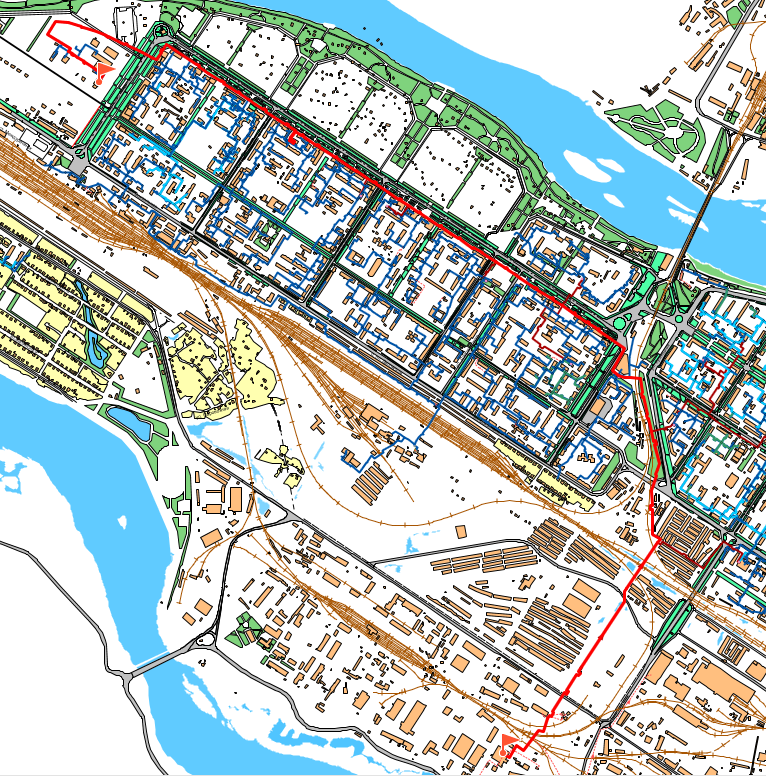 Рис. 1. Путь для построения пьезометрического графика от Районной котельной до МУЗ "ЦГБ"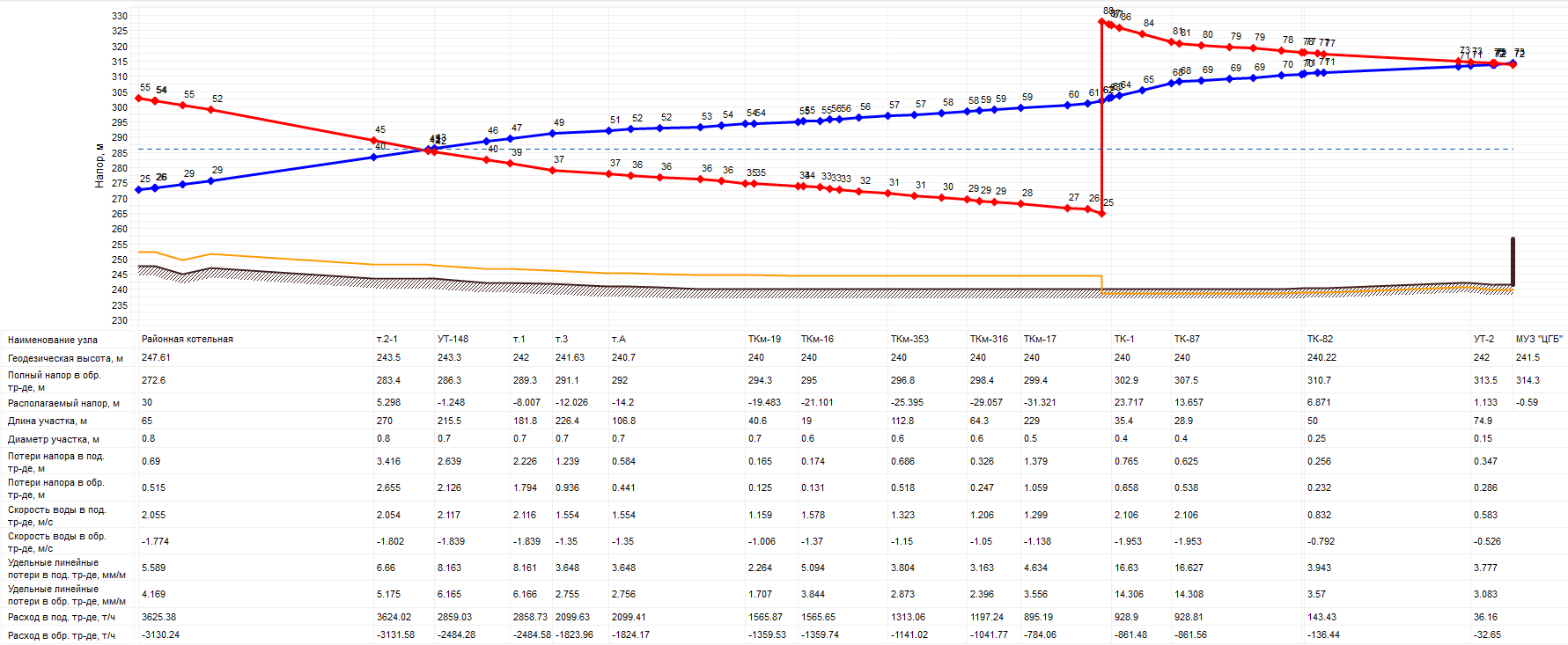 Рис. 2. Пьезометрический график от Районной котельной МУП "МТСК" до МУЗ "ЦГБ"(фактический режим 2023 г.)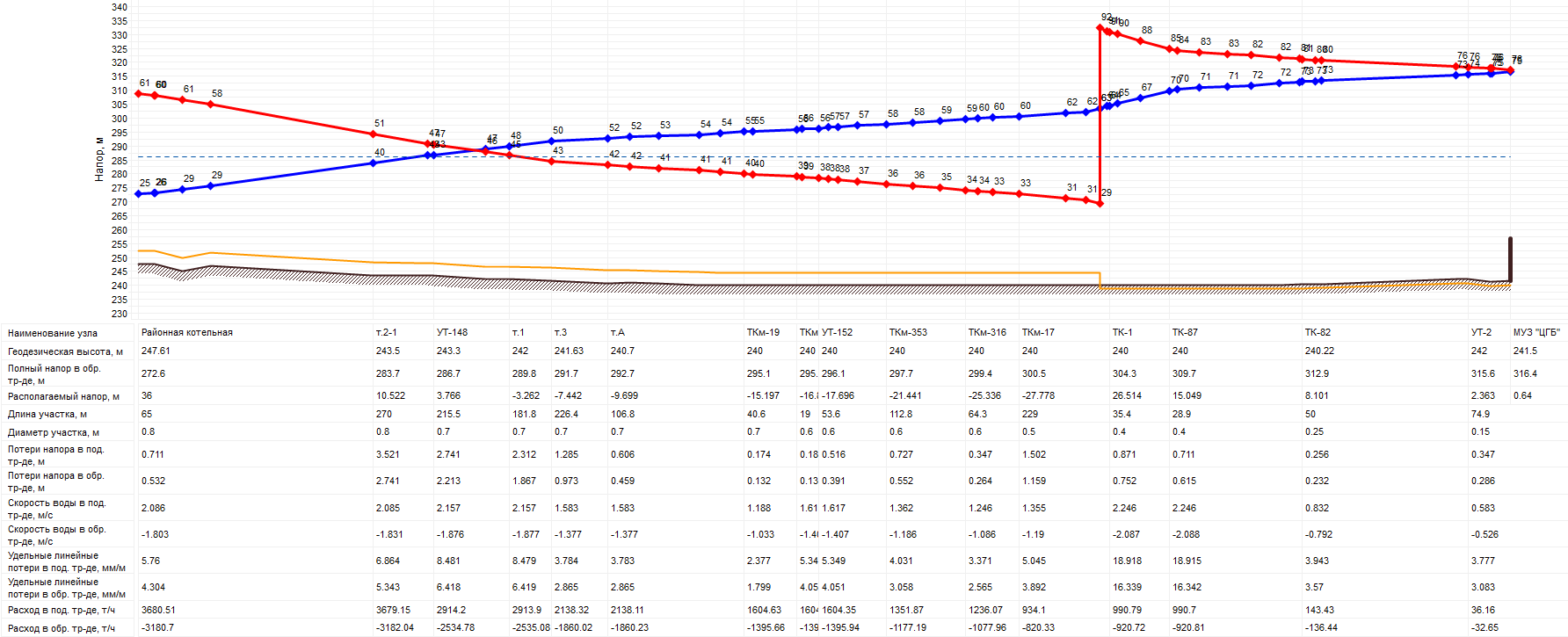 Рис. 3. Пьезометрический график от Районной котельной МУП "МТСК" до МУЗ "ЦГБ"(режим на 2033 г. после подключения всей перспективной нагрузки)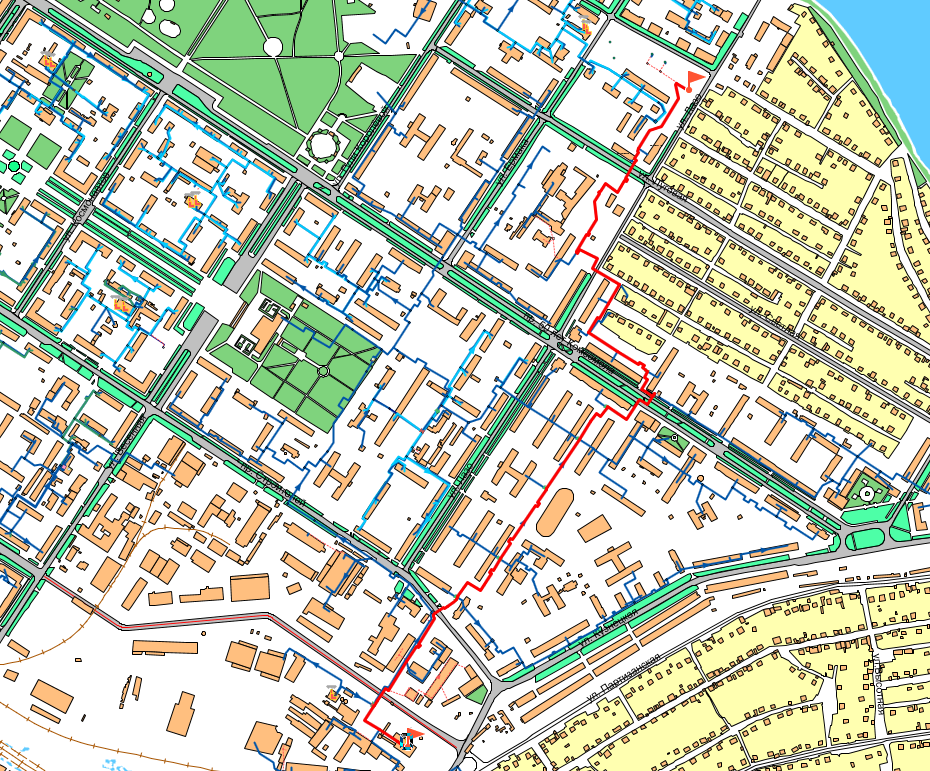 Рис. 4. Путь для построения пьезометрического графика от котельной №4а-5а ООО "УТС" до ж/д ул. Лазо, 8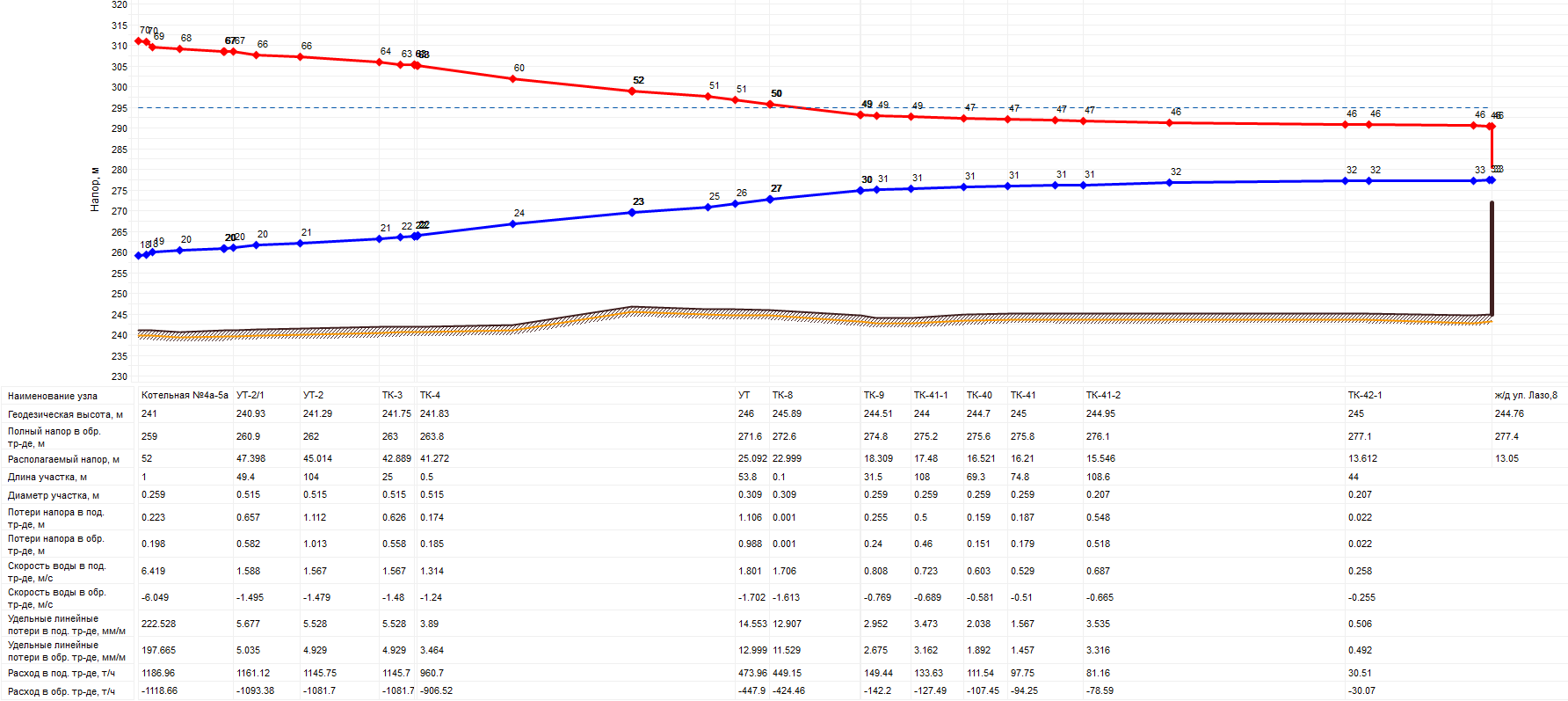 Рис. 5. Пьезометрический график участка от котельной №4а-5а ООО "УТС" до ж/д ул. Лазо, 8(фактический режим 2023 г.)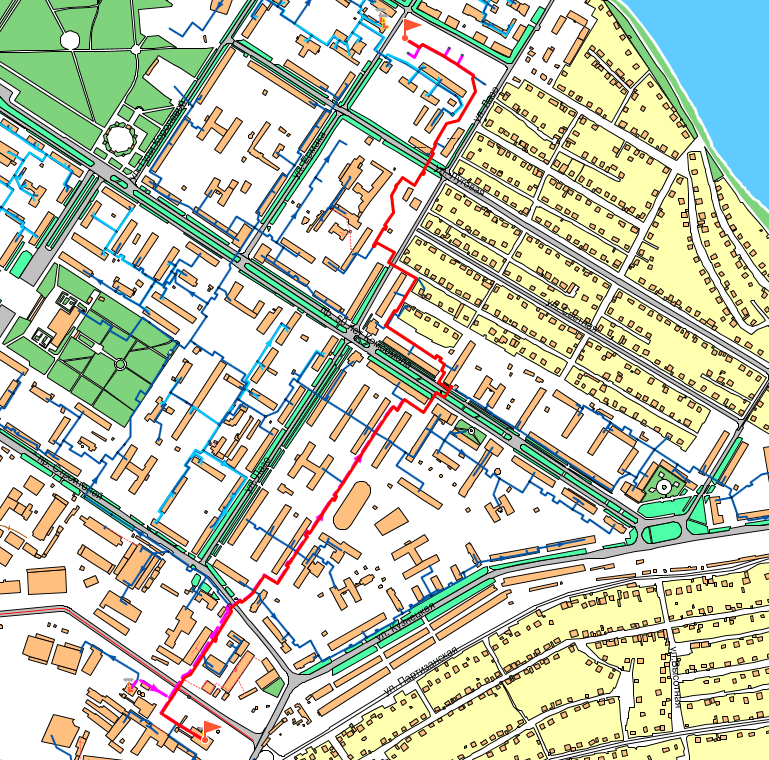 Рис. 6. Путь для построения пьезометрического графика от котельной №4а-5а ООО "УТС" до перспективных потребителей кв. №2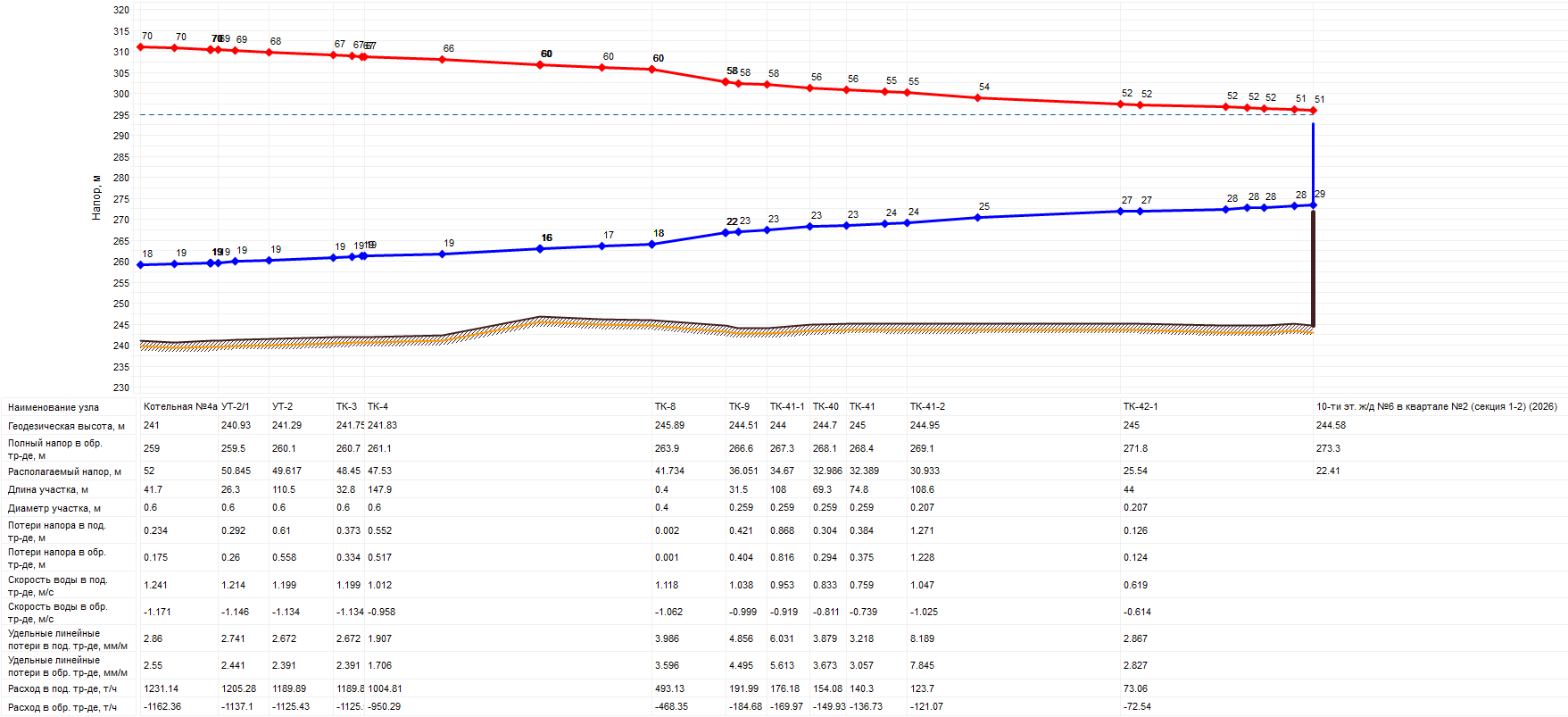 Рис. 7. Пьезометрический график участка от котельной №4а-5а до перспективных потребителей кв. №2 (режим на 2033 г. после подключения всей перспективной нагрузки и внедрения всех предложенных мероприятий)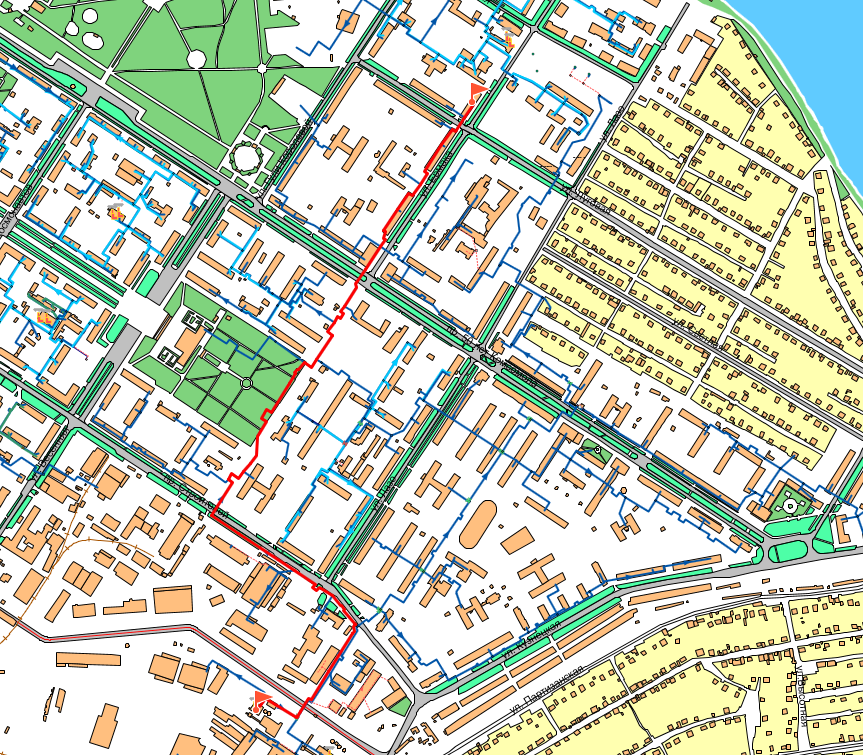 Рис. 8. Путь для построения пьезометрического графика от котельной №12 ООО "УТС" до ж/д ул. Ермака, 12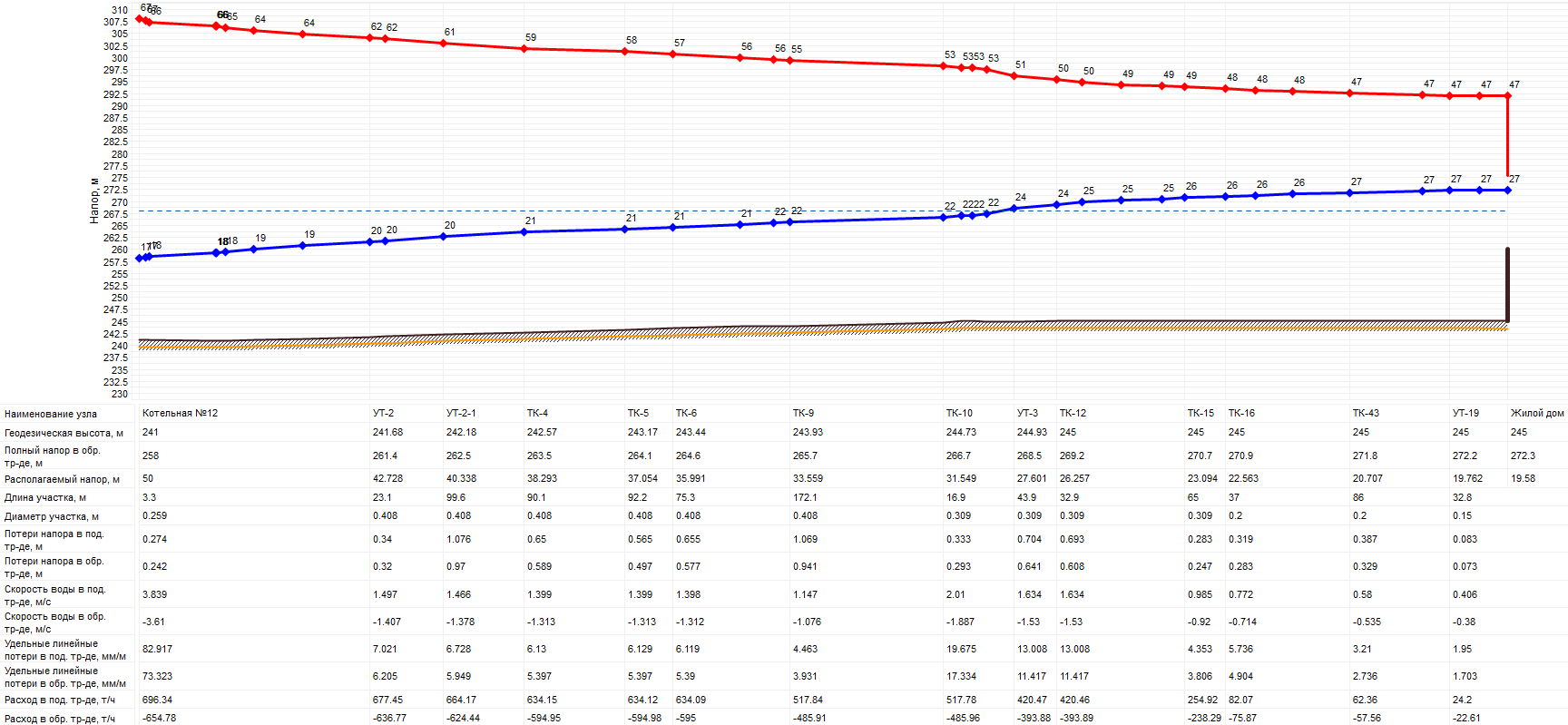 Рис. 9. Пьезометрический график участка от котельной №12 ООО "УТС" до ж/д ул. Ермака, 12(фактический режим 2023 г.)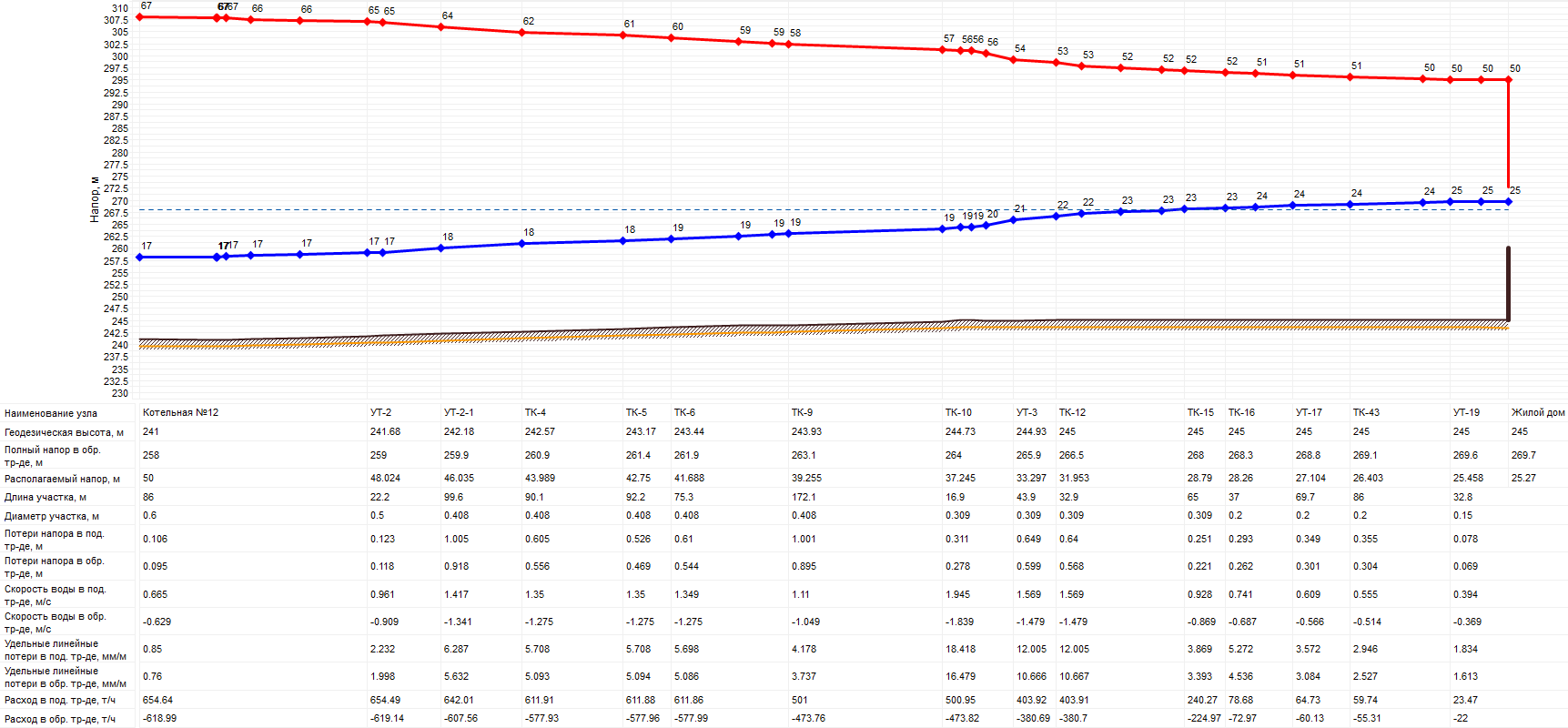 Рис. 10. Пьезометрический график участка от котельной №12 ООО "УТС" до ж/д ул. Ермака, 12(расчетный режим на 2033 г. после подключения всей перспективной нагрузки и внедрения всех предложенных мероприятий) 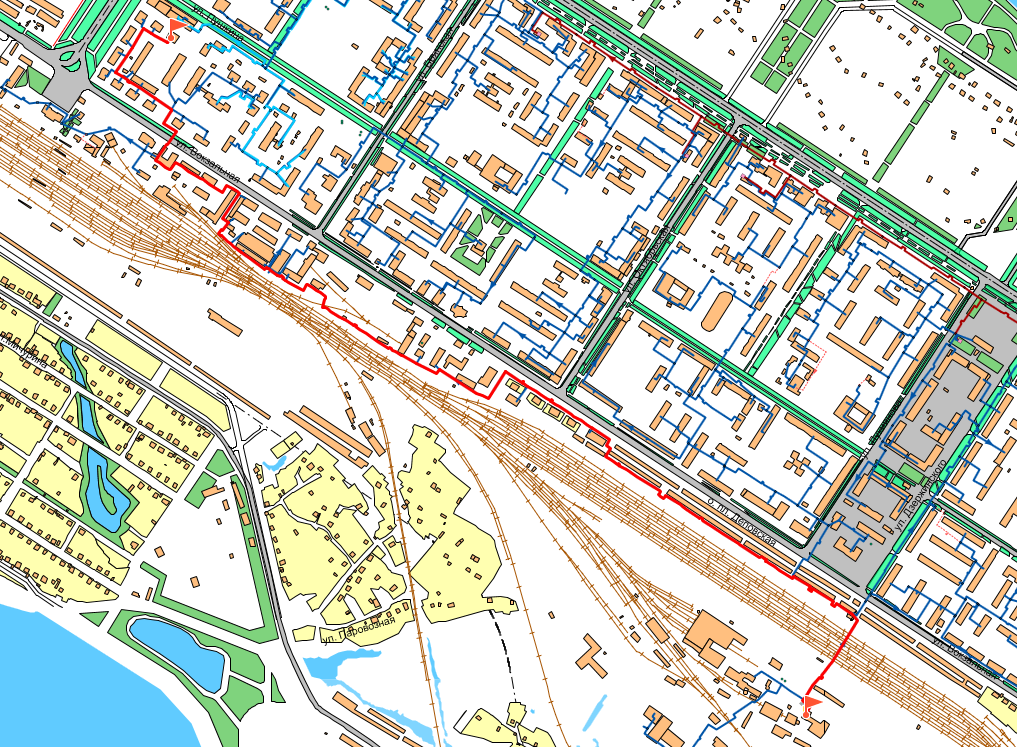 Рис. 11. Путь для построения пьезометрического графика от Междуреченской котельной ООО ХК "СДС-Энерго" до ж/д ул. Пушкина, 168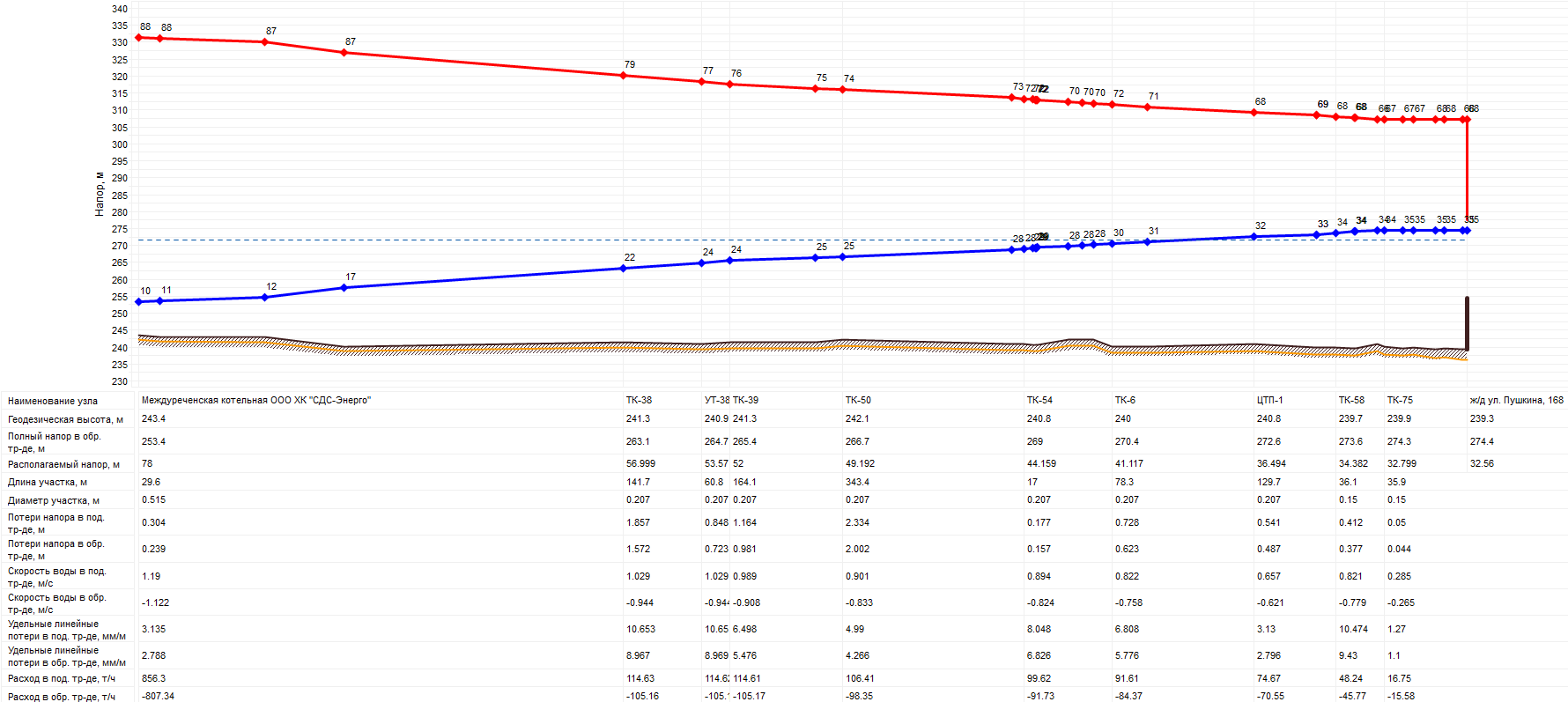 Рис. 12. Пьезометрический график участка от Междуреченской котельной ООО ХК "СДС-Энерго" до ж/д ул. Пушкина, 168(фактический режим 2023 г.)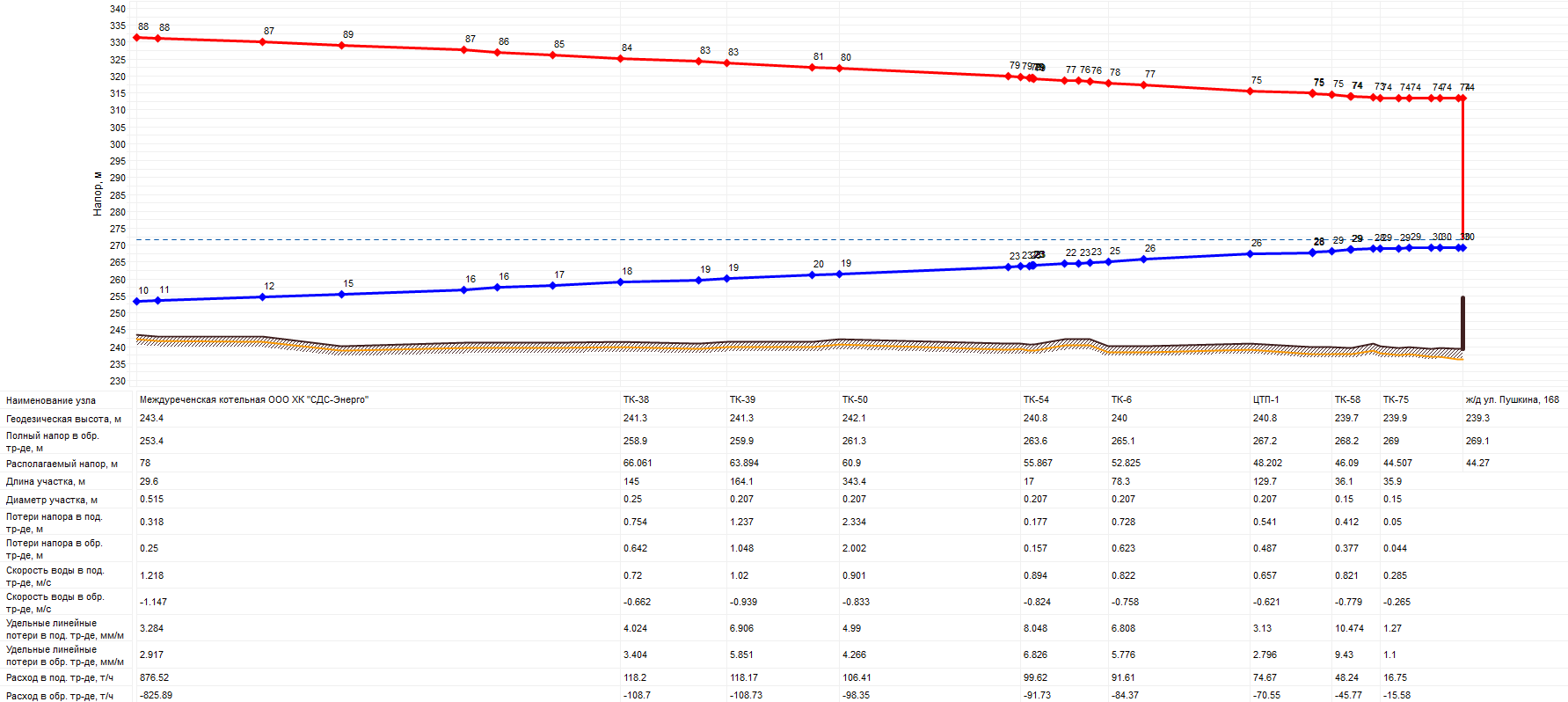 Рис. 13. Пьезометрический график участка от Междуреченской котельной ООО ХК "СДС-Энерго" до ж/д ул. Пушкина, 168(режим на 2033 г. после подключения перспективных потребителей и внедрения всех предложенных мероприятий)3. Выводы о резервах (дефицитах) существующей системы теплоснабжения при обеспечении перспективной тепловой нагрузки потребителей3.1. Выводы о резервах (дефицитах) тепловой мощности источников теплоснабженияКак следует из представленных данных, в 2023 году дефицит тепловой мощности наблюдается на котельной №12 ООО "УТС" (-3,369 Гкал/ч).Сведения о резервах (дефицитах) тепловой мощности существующих и перспективных источников теплоснабжения с учетом внедрения всех предложенных мероприятий приведены в таблице 2.Таблица 2. Резервы (дефициты) тепловой мощности котельных, после внедрения мероприятий3.2. Выводы о резервах (дефицитах) пропускной способности магистральных сетейПо существующему состоянию отсутствует резерв пропускной способности магистральных тепловых сетей следующих источников:- Районной котельной МУП "МТСК";- котельной №4а-5а ООО "УТС".Выполнение мероприятий по реконструкции тепловых сетей и объектов на них с целью подключения перспективных нагрузок до 2033 года позволит обеспечить подключение новых потребителей на весь расчетный период Схемы теплоснабжения.Мероприятия, направленные на ликвидацию дефицитов пропускной способности магистральных сетей, подробно представлены в документе "Схема теплоснабжения Междуреченского городского округа. Актуализация на 2024 г. Обосновывающие материалы. Книга 8. Предложения по строительству и реконструкции тепловых сетей".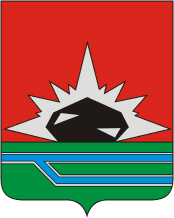 Схема теплоснабженияМеждуреченского городского округаКемеровской области - Кузбасса
Актуализация на 2024 г.Обосновывающие материалыГлава 4. Существующие и перспективные балансы тепловой мощности источников тепловой энергии и тепловой нагрузки потребителейПараметрыЕд. изм.202220232024202520262027202820292030203120322033ЕТО №001 - МУП "МТСК"Котельная №2Установленная тепловая мощностьГкал/ч4,2004,2004,2004,2004,2004,2004,2004,2004,2004,2004,2004,200Располагаемая тепловая мощностьГкал/ч3,9003,9003,9003,9003,9003,9003,9003,9003,9003,9003,9003,900Располагаемая тепловая мощность самого мощного котлаГкал/ч0,8000,8000,8000,8000,8000,8000,8000,8000,8000,8000,8000,800ОграниченияГкал/ч0,3000,3000,3000,3000,3000,3000,3000,3000,3000,3000,3000,300Собственные нужды источникаГкал/ч0,0920,0920,0920,0920,0920,0920,0920,0920,0920,0920,0920,092Тепловая мощность "нетто"Гкал/ч3,8083,8083,8083,8083,8083,8083,8083,8083,8083,8083,8083,808Тепловые потери в сетяхГкал/ч0,6660,6660,6660,6660,6660,6660,6660,6660,6660,6660,6660,666Тепловые потери в сетях через изоляциюГкал/ч0,6400,6400,6400,6400,6400,6400,6400,6400,6400,6400,6400,640Тепловые потери в сетях с затратами теплоносителяГкал/ч0,0260,0260,0260,0260,0260,0260,0260,0260,0260,0260,0260,026Подключенная нагрузка (договорная), в т. ч.:Гкал/ч1,5811,5801,5801,5801,5801,5801,5801,5801,5801,5801,5801,580ОтоплениеГкал/ч1,3391,3391,3391,3391,3391,3391,3391,3391,3391,3391,3391,339ВентиляцияГкал/ч000000000000ГВС ср.ч.Гкал/ч0,2420,2410,2410,2410,2410,2410,2410,2410,2410,2410,2410,241Прирост тепловой нагрузки на отоплениеГкал/ч000000000000Прирост тепловой нагрузки на вентиляциюГкал/ч000000000000Прирост тепловой нагрузки на ГВСГкал/ч000000000000Прирост тепловой нагрузки суммарныйГкал/ч000000000000Подключенная тепловая нагрузка (договорная) на коллекторахГкал/ч2,2472,2462,2462,2462,2462,2462,2462,2462,2462,2462,2462,246Расчетный максимум тепловой нагрузкиГкал/ч2,3392,3382,3382,3382,3382,3382,3382,3382,3382,3382,3382,338Резерв/дефицит тепловой мощности (по договорной нагрузке)Гкал/ч1,5611,5621,5621,5621,5621,5621,5621,5621,5621,5621,5621,562Хозяйственные нуждыГкал/чн/дн/дн/дн/дн/дн/дн/дн/дн/дн/дн/дн/дОтношение резерва / дефицита (+/-) тепловой мощности "нетто" (по договорной нагрузке)%41,041,041,041,041,041,041,041,041,041,041,041,0Аварийный резерв (+)/дефицит(-) тепловой мощностиГкал/ч0,9080,9090,9090,9090,9090,9090,9090,9090,9090,9090,9090,909Располагаемая тепловая мощность нетто (с учетом затрат на собственные нужды источника) при аварийном выводе самого мощного котлаГкал/ч3,0083,0083,0083,0083,0083,0083,0083,0083,0083,0083,0083,008Минимально допустимое значение тепловой нагрузки на коллекторах источника тепловой энергии при аварийном выводе самого мощного котлаГкал/ч2,1002,0992,0992,0992,0992,0992,0992,0992,0992,0992,0992,099Котельная №11Установленная тепловая мощностьГкал/ч9,6009,6009,6009,6009,6009,6009,6009,6009,6009,6009,6009,600Располагаемая тепловая мощностьГкал/ч8,0008,4008,4008,4008,4008,4008,4008,4008,4008,4008,4008,400Располагаемая тепловая мощность самого мощного котлаГкал/ч0,8000,8000,8000,8000,8000,8000,8000,8000,8000,8000,8000,800ОграниченияГкал/ч1,6001,2001,2001,2001,2001,2001,2001,2001,2001,2001,2001,200Собственные нужды источникаГкал/ч0,2060,2060,2060,2060,2060,2060,2060,2060,2060,2060,2060,206Тепловая мощность "нетто"Гкал/ч7,7948,1948,1948,1948,1948,1948,1948,1948,1948,1948,1948,194Тепловые потери в сетяхГкал/ч0,9660,9660,9660,9660,9660,9660,9660,9660,9660,9660,9660,966Тепловые потери в сетях через изоляциюГкал/ч0,9200,9200,9200,9200,9200,9200,9200,9200,9200,9200,9200,920Тепловые потери в сетях с затратами теплоносителяГкал/ч0,0470,0470,0470,0470,0470,0470,0470,0470,0470,0470,0470,047Подключенная нагрузка (договорная), в т. ч.:Гкал/ч5,2805,2805,2805,2805,2805,2805,2805,2805,2805,2805,2805,280ОтоплениеГкал/ч4,0084,0084,0084,0084,0084,0084,0084,0084,0084,0084,0084,008ВентиляцияГкал/ч000000000000ГВС ср.ч.Гкал/ч1,2721,2721,2721,2721,2721,2721,2721,2721,2721,2721,2721,272Прирост тепловой нагрузки на отоплениеГкал/ч000000000000Прирост тепловой нагрузки на вентиляциюГкал/ч000000000000Прирост тепловой нагрузки на ГВСГкал/ч000000000000Прирост тепловой нагрузки суммарныйГкал/ч000000000000Подключенная тепловая нагрузка (договорная) на коллекторахГкал/ч6,2466,2466,2466,2466,2466,2466,2466,2466,2466,2466,2466,246Расчетный максимум тепловой нагрузкиГкал/ч6,4526,4526,4526,4526,4526,4526,4526,4526,4526,4526,4526,452Резерв/дефицит тепловой мощности (по договорной нагрузке)Гкал/ч1,5481,9481,9481,9481,9481,9481,9481,9481,9481,9481,9481,948Хозяйственные нуждыГкал/чн/дн/дн/дн/дн/дн/дн/дн/дн/дн/дн/дн/дОтношение резерва / дефицита (+/-) тепловой мощности "нетто" (по договорной нагрузке)%19,923,823,823,823,823,823,823,823,823,823,823,8Аварийный резерв (+)/дефицит(-) тепловой мощностиГкал/ч1,1891,5891,5891,5891,5891,5891,5891,5891,5891,5891,5891,589Располагаемая тепловая мощность нетто (с учетом затрат на собственные нужды источника) при аварийном выводе самого мощного котлаГкал/ч6,9947,3947,3947,3947,3947,3947,3947,3947,3947,3947,3947,394Минимально допустимое значение тепловой нагрузки на коллекторах источника тепловой энергии при аварийном выводе самого мощного котлаГкал/ч5,8055,8055,8055,8055,8055,8055,8055,8055,8055,8055,8055,805Котельная №21Установленная тепловая мощностьГкал/ч8,0008,0008,0008,0008,0008,0008,0008,0008,0008,0008,0008,000Располагаемая тепловая мощностьГкал/ч7,0007,2007,2007,2007,2007,2007,2007,2007,2007,2007,2007,200Располагаемая тепловая мощность самого мощного котлаГкал/ч0,8000,8000,8000,8000,8000,8000,8000,8000,8000,8000,8000,800ОграниченияГкал/ч1,0000,8000,8000,8000,8000,8000,8000,8000,8000,8000,8000,800Собственные нужды источникаГкал/ч0,2390,2390,2390,2390,2390,2390,2390,2390,2390,2390,2390,239Тепловая мощность "нетто"Гкал/ч6,7616,9616,9616,9616,9616,9616,9616,9616,9616,9616,9616,961Тепловые потери в сетяхГкал/ч0,5180,5180,5180,5180,5180,5180,5180,5180,5180,5180,5180,518Тепловые потери в сетях через изоляциюГкал/ч0,4820,4820,4820,4820,4820,4820,4820,4820,4820,4820,4820,482Тепловые потери в сетях с затратами теплоносителяГкал/ч0,0360,0360,0360,0360,0360,0360,0360,0360,0360,0360,0360,036Подключенная нагрузка (договорная), в т. ч.:Гкал/ч4,3554,3564,3564,3564,3564,3564,3564,3564,3564,3564,3564,356ОтоплениеГкал/ч3,8613,8613,8613,8613,8613,8613,8613,8613,8613,8613,8613,861ВентиляцияГкал/ч000000000000ГВС ср.ч.Гкал/ч0,4950,4950,4950,4950,4950,4950,4950,4950,4950,4950,4950,495Прирост тепловой нагрузки на отоплениеГкал/ч000000000000Прирост тепловой нагрузки на вентиляциюГкал/ч000000000000Прирост тепловой нагрузки на ГВСГкал/ч000000000000Прирост тепловой нагрузки суммарныйГкал/ч000000000000Подключенная тепловая нагрузка (договорная) на коллекторахГкал/ч4,8734,8734,8734,8734,8734,8734,8734,8734,8734,8734,8734,873Расчетный максимум тепловой нагрузкиГкал/ч5,1125,1125,1125,1125,1125,1125,1125,1125,1125,1125,1125,112Резерв/дефицит тепловой мощности (по договорной нагрузке)Гкал/ч1,8882,0882,0882,0882,0882,0882,0882,0882,0882,0882,0882,088Хозяйственные нуждыГкал/чн/дн/дн/дн/дн/дн/дн/дн/дн/дн/дн/дн/дОтношение резерва / дефицита (+/-) тепловой мощности "нетто" (по договорной нагрузке)%27,930,030,030,030,030,030,030,030,030,030,030,0Аварийный резерв (+)/дефицит(-) тепловой мощностиГкал/ч1,5131,7121,7121,7121,7121,7121,7121,7121,7121,7121,7121,712Располагаемая тепловая мощность нетто (с учетом затрат на собственные нужды источника) при аварийном выводе самого мощного котлаГкал/ч5,9616,1616,1616,1616,1616,1616,1616,1616,1616,1616,1616,161Минимально допустимое значение тепловой нагрузки на коллекторах источника тепловой энергии при аварийном выводе самого мощного котлаГкал/ч4,4484,4494,4494,4494,4494,4494,4494,4494,4494,4494,4494,449Котельная №23Установленная тепловая мощностьГкал/ч7,7007,7007,7007,7007,7007,7007,7007,7007,7007,7007,7007,700Располагаемая тепловая мощностьГкал/ч6,6006,6006,6006,6006,6006,6006,6006,6006,6006,6006,6006,600Располагаемая тепловая мощность самого мощного котлаГкал/ч0,8000,8000,8000,8000,8000,8000,8000,8000,8000,8000,8000,800ОграниченияГкал/ч1,1001,1001,1001,1001,1001,1001,1001,1001,1001,1001,1001,100Собственные нужды источникаГкал/ч0,1960,1960,1960,1960,1960,1960,1960,1960,1960,1960,1960,196Тепловая мощность "нетто"Гкал/ч6,4046,4046,4046,4046,4046,4046,4046,4046,4046,4046,4046,404Тепловые потери в сетяхГкал/ч0,5050,5050,5050,5050,5050,5050,5050,5050,5050,5050,5050,505Тепловые потери в сетях через изоляциюГкал/ч0,4720,4720,4720,4720,4720,4720,4720,4720,4720,4720,4720,472Тепловые потери в сетях с затратами теплоносителяГкал/ч0,0330,0330,0330,0330,0330,0330,0330,0330,0330,0330,0330,033Подключенная нагрузка (договорная), в т. ч.:Гкал/ч3,6223,6213,6213,6213,6213,6213,6213,6213,6213,6213,6213,621ОтоплениеГкал/ч3,3353,3343,3343,3343,3343,3343,3343,3343,3343,3343,3343,334ВентиляцияГкал/ч000000000000ГВС ср.ч.Гкал/ч0,2870,2870,2870,2870,2870,2870,2870,2870,2870,2870,2870,287Прирост тепловой нагрузки на отоплениеГкал/ч000000000000Прирост тепловой нагрузки на вентиляциюГкал/ч000000000000Прирост тепловой нагрузки на ГВСГкал/ч000000000000Прирост тепловой нагрузки суммарныйГкал/ч000000000000Подключенная тепловая нагрузка (договорная) на коллекторахГкал/ч4,1274,1264,1264,1264,1264,1264,1264,1264,1264,1264,1264,126Расчетный максимум тепловой нагрузкиГкал/ч4,3234,3224,3224,3224,3224,3224,3224,3224,3224,3224,3224,322Резерв/дефицит тепловой мощности (по договорной нагрузке)Гкал/ч2,2772,2782,2782,2782,2782,2782,2782,2782,2782,2782,2782,278Хозяйственные нуждыГкал/чн/дн/дн/дн/дн/дн/дн/дн/дн/дн/дн/дн/дОтношение резерва / дефицита (+/-) тепловой мощности "нетто" (по договорной нагрузке)%35,635,635,635,635,635,635,635,635,635,635,635,6Аварийный резерв (+)/дефицит(-) тепловой мощностиГкал/ч1,8441,8451,8451,8451,8451,8451,8451,8451,8451,8451,8451,845Располагаемая тепловая мощность нетто (с учетом затрат на собственные нужды источника) при аварийном выводе самого мощного котлаГкал/ч5,6045,6045,6045,6045,6045,6045,6045,6045,6045,6045,6045,604Минимально допустимое значение тепловой нагрузки на коллекторах источника тепловой энергии при аварийном выводе самого мощного котлаГкал/ч3,7603,7593,7593,7593,7593,7593,7593,7593,7593,7593,7593,759Котельная №26Установленная тепловая мощностьГкал/ч8,0008,0008,0008,0008,0008,0008,0008,0008,0008,0008,0008,000Располагаемая тепловая мощностьГкал/ч6,8007,0007,0007,0007,0007,0007,0007,0007,0007,0007,0007,000Располагаемая тепловая мощность самого мощного котлаГкал/ч0,8000,8000,8000,8000,8000,8000,8000,8000,8000,8000,8000,800ОграниченияГкал/ч1,2001,0001,0001,0001,0001,0001,0001,0001,0001,0001,0001,000Собственные нужды источникаГкал/ч0,2360,2360,2360,2360,2360,2360,2360,2360,2360,2360,2360,236Тепловая мощность "нетто"Гкал/ч6,5646,7646,7646,7646,7646,7646,7646,7646,7646,7646,7646,764Тепловые потери в сетяхГкал/ч0,4320,4320,4320,4320,4320,4320,4320,4320,4320,4320,4320,432Тепловые потери в сетях через изоляциюГкал/ч0,4030,4030,4030,4030,4030,4030,4030,4030,4030,4030,4030,403Тепловые потери в сетях с затратами теплоносителяГкал/ч0,0290,0290,0290,0290,0290,0290,0290,0290,0290,0290,0290,029Подключенная нагрузка (договорная), в т. ч.:Гкал/ч4,7034,7034,7034,7034,7034,7034,7034,7034,7034,7034,7034,703ОтоплениеГкал/ч4,3104,3104,3104,3104,3104,3104,3104,3104,3104,3104,3104,310ВентиляцияГкал/ч000000000000ГВС ср.ч.Гкал/ч0,3930,3930,3930,3930,3930,3930,3930,3930,3930,3930,3930,393Прирост тепловой нагрузки на отоплениеГкал/ч000000000000Прирост тепловой нагрузки на вентиляциюГкал/ч000000000000Прирост тепловой нагрузки на ГВСГкал/ч000000000000Прирост тепловой нагрузки суммарныйГкал/ч000000000000Подключенная тепловая нагрузка (договорная) на коллекторахГкал/ч5,1355,1355,1355,1355,1355,1355,1355,1355,1355,1355,1355,135Расчетный максимум тепловой нагрузкиГкал/ч5,3725,3725,3725,3725,3725,3725,3725,3725,3725,3725,3725,372Резерв/дефицит тепловой мощности (по договорной нагрузке)Гкал/ч1,4281,6281,6281,6281,6281,6281,6281,6281,6281,6281,6281,628Хозяйственные нуждыГкал/чн/дн/дн/дн/дн/дн/дн/дн/дн/дн/дн/дн/дОтношение резерва / дефицита (+/-) тепловой мощности "нетто" (по договорной нагрузке)%21,824,124,124,124,124,124,124,124,124,124,124,1Аварийный резерв (+)/дефицит(-) тепловой мощностиГкал/ч1,1031,3031,3031,3031,3031,3031,3031,3031,3031,3031,3031,303Располагаемая тепловая мощность нетто (с учетом затрат на собственные нужды источника) при аварийном выводе самого мощного котлаГкал/ч5,7645,9645,9645,9645,9645,9645,9645,9645,9645,9645,9645,964Минимально допустимое значение тепловой нагрузки на коллекторах источника тепловой энергии при аварийном выводе самого мощного котлаГкал/ч4,6614,6614,6614,6614,6614,6614,6614,6614,6614,6614,6614,661Котельная Широкий логУстановленная тепловая мощностьГкал/ч6,2006,2006,2006,2006,2006,2006,2006,2006,2006,2006,2006,200Располагаемая тепловая мощностьГкал/ч5,2006,0006,0006,0006,0006,0006,0006,0006,0006,0006,0006,000Располагаемая тепловая мощность самого мощного котлаГкал/ч0,8000,8000,8000,8000,8000,8000,8000,8000,8000,8000,8000,800ОграниченияГкал/ч1,0000,2000,2000,2000,2000,2000,2000,2000,2000,2000,2000,200Собственные нужды источникаГкал/ч0,1630,1630,1630,1630,1630,1630,1630,1630,1630,1630,1630,163Тепловая мощность "нетто"Гкал/ч5,0375,8375,8375,8375,8375,8375,8375,8375,8375,8375,8375,837Тепловые потери в сетяхГкал/ч0,7940,7940,7940,7940,7940,7940,7940,7940,7940,7940,7940,794Тепловые потери в сетях через изоляциюГкал/ч0,7370,7370,7370,7370,7370,7370,7370,7370,7370,7370,7370,737Тепловые потери в сетях с затратами теплоносителяГкал/ч0,0570,0570,0570,0570,0570,0570,0570,0570,0570,0570,0570,057Подключенная нагрузка (договорная), в т. ч.:Гкал/ч2,9032,9032,9032,9032,9032,9032,9032,9032,9032,9032,9032,903ОтоплениеГкал/ч2,6352,6352,6352,6352,6352,6352,6352,6352,6352,6352,6352,635ВентиляцияГкал/ч000000000000ГВС ср.ч.Гкал/ч0,2690,2690,2690,2690,2690,2690,2690,2690,2690,2690,2690,269Прирост тепловой нагрузки на отоплениеГкал/ч000000000000Прирост тепловой нагрузки на вентиляциюГкал/ч000000000000Прирост тепловой нагрузки на ГВСГкал/ч000000000000Прирост тепловой нагрузки суммарныйГкал/ч000000000000Подключенная тепловая нагрузка (договорная) на коллекторахГкал/ч3,6973,6973,6973,6973,6973,6973,6973,6973,6973,6973,6973,697Расчетный максимум тепловой нагрузкиГкал/ч3,8603,8603,8603,8603,8603,8603,8603,8603,8603,8603,8603,860Резерв/дефицит тепловой мощности (по договорной нагрузке)Гкал/ч1,3402,1402,1402,1402,1402,1402,1402,1402,1402,1402,1402,140Хозяйственные нуждыГкал/чн/дн/дн/дн/дн/дн/дн/дн/дн/дн/дн/дн/дОтношение резерва / дефицита (+/-) тепловой мощности "нетто" (по договорной нагрузке)%26,636,736,736,736,736,736,736,736,736,736,736,7Аварийный резерв (+)/дефицит(-) тепловой мощностиГкал/ч0,8301,6301,6301,6301,6301,6301,6301,6301,6301,6301,6301,630Располагаемая тепловая мощность нетто (с учетом затрат на собственные нужды источника) при аварийном выводе самого мощного котлаГкал/ч4,2375,0375,0375,0375,0375,0375,0375,0375,0375,0375,0375,037Минимально допустимое значение тепловой нагрузки на коллекторах источника тепловой энергии при аварийном выводе самого мощного котлаГкал/ч3,4073,4073,4073,4073,4073,4073,4073,4073,4073,4073,4073,407ОАИТ Верхняя террасаУстановленная тепловая мощностьГкал/ч0,5160,5160,5160,5160,5160,5160,5160,5160,5160,5160,5160,516Располагаемая тепловая мощностьГкал/ч0,5160,5160,5160,5160,5160,5160,5160,5160,5160,5160,5160,516Располагаемая тепловая мощность самого мощного котлаГкал/ч0,2580,2580,2580,2580,2580,2580,2580,2580,2580,2580,2580,258ОграниченияГкал/ч000000000000Собственные нужды источникаГкал/ч000000000000Тепловая мощность "нетто"Гкал/ч0,5160,5160,5160,5160,5160,5160,5160,5160,5160,5160,5160,516Тепловые потери в сетяхГкал/ч0,1850,1840,1840,1840,1840,1840,1840,1840,1840,1840,1840,184Тепловые потери в сетях через изоляциюГкал/ч0,1760,1760,1760,1760,1760,1760,1760,1760,1760,1760,1760,176Тепловые потери в сетях с затратами теплоносителяГкал/ч0,0080,0080,0080,0080,0080,0080,0080,0080,0080,0080,0080,008Подключенная нагрузка (договорная), в т. ч.:Гкал/ч0,2030,2020,2020,2020,2020,2020,2020,2020,2020,2020,2020,202ОтоплениеГкал/ч0,1980,1980,1980,1980,1980,1980,1980,1980,1980,1980,1980,198ВентиляцияГкал/ч000000000000ГВС ср.ч.Гкал/ч0,0040,0040,0040,0040,0040,0040,0040,0040,0040,0040,0040,004Прирост тепловой нагрузки на отоплениеГкал/ч000000000000Прирост тепловой нагрузки на вентиляциюГкал/ч000000000000Прирост тепловой нагрузки на ГВСГкал/ч000000000000Прирост тепловой нагрузки суммарныйГкал/ч000000000000Подключенная тепловая нагрузка (договорная) на коллекторахГкал/ч0,3870,3860,3860,3860,3860,3860,3860,3860,3860,3860,3860,386Расчетный максимум тепловой нагрузкиГкал/ч0,3870,3860,3860,3860,3860,3860,3860,3860,3860,3860,3860,386Резерв/дефицит тепловой мощности (по договорной нагрузке)Гкал/ч0,1290,1300,1300,1300,1300,1300,1300,1300,1300,1300,1300,130Хозяйственные нуждыГкал/чн/дн/дн/дн/дн/дн/дн/дн/дн/дн/дн/дн/дОтношение резерва / дефицита (+/-) тепловой мощности "нетто" (по договорной нагрузке)%24,925,225,225,225,225,225,225,225,225,225,225,2Аварийный резерв (+)/дефицит(-) тепловой мощностиГкал/ч-0,108-0,106-0,106-0,106-0,106-0,106-0,106-0,106-0,106-0,106-0,106-0,106Располагаемая тепловая мощность нетто (с учетом затрат на собственные нужды источника) при аварийном выводе самого мощного котлаГкал/ч0,2580,2580,2580,2580,2580,2580,2580,2580,2580,2580,2580,258Минимально допустимое значение тепловой нагрузки на коллекторах источника тепловой энергии при аварийном выводе самого мощного котлаГкал/ч0,3660,3640,3640,3640,3640,3640,3640,3640,3640,3640,3640,364ОАИТ Новый Улус Установленная тепловая мощностьГкал/ч0,3440,3440,3440,3440,3440,3440,3440,3440,3440,3440,3440,344Располагаемая тепловая мощностьГкал/ч0,3440,3440,3440,3440,3440,3440,3440,3440,3440,3440,3440,344Располагаемая тепловая мощность самого мощного котлаГкал/ч0,1720,1720,1720,1720,1720,1720,1720,1720,1720,1720,1720,172ОграниченияГкал/ч000000000000Собственные нужды источникаГкал/ч000000000000Тепловая мощность "нетто"Гкал/ч0,3440,3440,3440,3440,3440,3440,3440,3440,3440,3440,3440,344Тепловые потери в сетяхГкал/ч0,0730,0730,0730,0730,0730,0730,0730,0730,0730,0730,0730,073Тепловые потери в сетях через изоляциюГкал/ч0,0710,0710,0710,0710,0710,0710,0710,0710,0710,0710,0710,071Тепловые потери в сетях с затратами теплоносителяГкал/ч0,0020,0020,0020,0020,0020,0020,0020,0020,0020,0020,0020,002Подключенная нагрузка (договорная), в т. ч.:Гкал/ч0,1440,1440,1440,1440,1440,1440,1440,1440,1440,1440,1440,144ОтоплениеГкал/ч0,1440,1440,1440,1440,1440,1440,1440,1440,1440,1440,1440,144ВентиляцияГкал/ч000000000000ГВС ср.ч.Гкал/ч000 0 0 0 0 0 0 0 0 0 Прирост тепловой нагрузки на отоплениеГкал/ч000000000000Прирост тепловой нагрузки на вентиляциюГкал/ч000000000000Прирост тепловой нагрузки на ГВСГкал/ч000000000000Прирост тепловой нагрузки суммарныйГкал/ч000000000000Подключенная тепловая нагрузка (договорная) на коллекторахГкал/ч0,2170,2170,2170,2170,2170,2170,2170,2170,2170,2170,2170,217Расчетный максимум тепловой нагрузкиГкал/ч0,2170,2170,2170,2170,2170,2170,2170,2170,2170,2170,2170,217Резерв/дефицит тепловой мощности (по договорной нагрузке)Гкал/ч0,1270,1270,1270,1270,1270,1270,1270,1270,1270,1270,1270,127Хозяйственные нуждыГкал/чн/дн/дн/дн/дн/дн/дн/дн/дн/дн/дн/дн/дОтношение резерва / дефицита (+/-) тепловой мощности "нетто" (по договорной нагрузке)%36,936,936,936,936,936,936,936,936,936,936,936,9Аварийный резерв (+)/дефицит(-) тепловой мощностиГкал/ч-0,029-0,029-0,029-0,029-0,029-0,029-0,029-0,029-0,029-0,029-0,029-0,029Располагаемая тепловая мощность нетто (с учетом затрат на собственные нужды источника) при аварийном выводе самого мощного котлаГкал/ч0,1720,1720,1720,1720,1720,1720,1720,1720,1720,1720,1720,172Минимально допустимое значение тепловой нагрузки на коллекторах источника тепловой энергии при аварийном выводе самого мощного котлаГкал/ч0,2010,2010,2010,2010,2010,2010,2010,2010,2010,2010,2010,201ОАИТ №4Установленная тепловая мощностьГкал/ч1,0321,0321,0321,0321,0321,0321,0321,0321,0321,0321,0321,032Располагаемая тепловая мощностьГкал/ч1,0321,0321,0321,0321,0321,0321,0321,0321,0321,0321,0321,032Располагаемая тепловая мощность самого мощного котлаГкал/ч0,2580,2580,2580,2580,2580,2580,2580,2580,2580,2580,2580,258ОграниченияГкал/ч000000000000Собственные нужды источникаГкал/ч000000000000Тепловая мощность "нетто"Гкал/ч1,0321,0321,0321,0321,0321,0321,0321,0321,0321,0321,0321,032Тепловые потери в сетяхГкал/ч0,1450,1450,1450,1450,1450,1450,1450,1450,1450,1450,1450,145Тепловые потери в сетях через изоляциюГкал/ч0,1380,1380,1380,1380,1380,1380,1380,1380,1380,1380,1380,138Тепловые потери в сетях с затратами теплоносителяГкал/ч0,0080,0080,0080,0080,0080,0080,0080,0080,0080,0080,0080,008Подключенная нагрузка (договорная), в т. ч.:Гкал/ч0,8400,8400,8400,8400,8400,8400,8400,8400,8400,8400,8400,840ОтоплениеГкал/ч0,7840,7840,7840,7840,7840,7840,7840,7840,7840,7840,7840,784ВентиляцияГкал/ч000000000000ГВС ср.ч.Гкал/ч0,0560,0560,0560,0560,0560,0560,0560,0560,0560,0560,0560,056Прирост тепловой нагрузки на отоплениеГкал/ч000000000000Прирост тепловой нагрузки на вентиляциюГкал/ч000000000000Прирост тепловой нагрузки на ГВСГкал/ч000000000000Прирост тепловой нагрузки суммарныйГкал/ч000000000000Подключенная тепловая нагрузка (договорная) на коллекторахГкал/ч0,9850,9850,9850,9850,9850,9850,9850,9850,9850,9850,9850,985Расчетный максимум тепловой нагрузкиГкал/ч0,9850,9850,9850,9850,9850,9850,9850,9850,9850,9850,9850,985Резерв/дефицит тепловой мощности (по договорной нагрузке)Гкал/ч0,0470,0470,0470,0470,0470,0470,0470,0470,0470,0470,0470,047Хозяйственные нуждыГкал/чн/дн/дн/дн/дн/дн/дн/дн/дн/дн/дн/дн/дОтношение резерва / дефицита (+/-) тепловой мощности "нетто" (по договорной нагрузке)%4,54,54,54,54,54,54,54,54,54,54,54,5Аварийный резерв (+)/дефицит(-) тепловой мощностиГкал/ч-0,125-0,125-0,125-0,125-0,125-0,125-0,125-0,125-0,125-0,125-0,125-0,125Располагаемая тепловая мощность нетто (с учетом затрат на собственные нужды источника) при аварийном выводе самого мощного котлаГкал/ч0,7740,7740,7740,7740,7740,7740,7740,7740,7740,7740,7740,774Минимально допустимое значение тепловой нагрузки на коллекторах источника тепловой энергии при аварийном выводе самого мощного котлаГкал/ч0,8990,8990,8990,8990,8990,8990,8990,8990,8990,8990,8990,899ОАИТ №7Установленная тепловая мощностьГкал/ч0,3440,3440,3440,3440,3440,3440,3440,3440,3440,3440,3440,344Располагаемая тепловая мощностьГкал/ч0,3440,3440,3440,3440,3440,3440,3440,3440,3440,3440,3440,344Располагаемая тепловая мощность самого мощного котлаГкал/ч0,1720,1720,1720,1720,1720,1720,1720,1720,1720,1720,1720,172ОграниченияГкал/ч000000000000Собственные нужды источникаГкал/ч000000000000Тепловая мощность "нетто"Гкал/ч0,3440,3440,3440,3440,3440,3440,3440,3440,3440,3440,3440,344Тепловые потери в сетяхГкал/ч0,0150,0150,0150,0150,0150,0150,0150,0150,0150,0150,0150,015Тепловые потери в сетях через изоляциюГкал/ч0,0140,0140,0140,0140,0140,0140,0140,0140,0140,0140,0140,014Тепловые потери в сетях с затратами теплоносителяГкал/ч0,00060,00060,00060,00060,00060,00060,00060,00060,00060,00060,00060,0006Подключенная нагрузка (договорная), в т. ч.:Гкал/ч0,2180,2180,2180,2180,2180,2180,2180,2180,2180,2180,2180,218ОтоплениеГкал/ч0,2150,2140,2140,2140,2140,2140,2140,2140,2140,2140,2140,214ВентиляцияГкал/ч000000000000ГВС ср.ч.Гкал/ч0,0040,0040,0040,0040,0040,0040,0040,0040,0040,0040,0040,004Прирост тепловой нагрузки на отоплениеГкал/ч000000000000Прирост тепловой нагрузки на вентиляциюГкал/ч000000000000Прирост тепловой нагрузки на ГВСГкал/ч000000000000Прирост тепловой нагрузки суммарныйГкал/ч000000000000Подключенная тепловая нагрузка (договорная) на коллекторахГкал/ч0,2330,2330,2330,2330,2330,2330,2330,2330,2330,2330,2330,233Расчетный максимум тепловой нагрузкиГкал/ч0,2330,2330,2330,2330,2330,2330,2330,2330,2330,2330,2330,233Резерв/дефицит тепловой мощности (по договорной нагрузке)Гкал/ч0,1110,1110,1110,1110,1110,1110,1110,1110,1110,1110,1110,111Хозяйственные нуждыГкал/чн/дн/дн/дн/дн/дн/дн/дн/дн/дн/дн/дн/дОтношение резерва / дефицита (+/-) тепловой мощности "нетто" (по договорной нагрузке)%32,232,432,432,432,432,432,432,432,432,432,432,4Аварийный резерв (+)/дефицит(-) тепловой мощностиГкал/ч-0,037-0,037-0,037-0,037-0,037-0,037-0,037-0,037-0,037-0,037-0,037-0,037Располагаемая тепловая мощность нетто (с учетом затрат на собственные нужды источника) при аварийном выводе самого мощного котлаГкал/ч0,1720,1720,1720,1720,1720,1720,1720,1720,1720,1720,1720,172Минимально допустимое значение тепловой нагрузки на коллекторах источника тепловой энергии при аварийном выводе самого мощного котлаГкал/ч0,2090,2090,2090,2090,2090,2090,2090,2090,2090,2090,2090,209ОАИТ ДОЛ "Чайка"Установленная тепловая мощностьГкал/ч0,3440,3440,3440,3440,3440,3440,3440,3440,3440,3440,3440,344Располагаемая тепловая мощностьГкал/ч0,3440,3440,3440,3440,3440,3440,3440,3440,3440,3440,3440,344Располагаемая тепловая мощность самого мощного котлаГкал/ч0,1720,1720,1720,1720,1720,1720,1720,1720,1720,1720,1720,172ОграниченияГкал/ч000000000000Собственные нужды источникаГкал/ч000000000000Тепловая мощность "нетто"Гкал/ч0,3440,3440,3440,3440,3440,3440,3440,3440,3440,3440,3440,344Тепловые потери в сетяхГкал/ч0,0210,0210,0210,0210,0210,0210,0210,0210,0210,0210,0210,021Тепловые потери в сетях через изоляциюГкал/ч0,0200,0200,0200,0200,0200,0200,0200,0200,0200,0200,0200,020Тепловые потери в сетях с затратами теплоносителяГкал/ч0,00060,00060,00060,00060,00060,00060,00060,00060,00060,00060,00060,0006Подключенная нагрузка (договорная), в т. ч.:Гкал/ч0,2060,2060,2060,2060,2060,2060,2060,2060,2060,2060,2060,206ОтоплениеГкал/ч0,1780,1780,1780,1780,1780,1780,1780,1780,1780,1780,1780,178ВентиляцияГкал/ч000000000000ГВС ср.ч.Гкал/ч0,0280,0280,0280,0280,0280,0280,0280,0280,0280,0280,0280,028Прирост тепловой нагрузки на отоплениеГкал/ч000000000000Прирост тепловой нагрузки на вентиляциюГкал/ч000000000000Прирост тепловой нагрузки на ГВСГкал/ч000000000000Прирост тепловой нагрузки суммарныйГкал/ч000000000000Подключенная тепловая нагрузка (договорная) на коллекторахГкал/ч0,2270,2270,2270,2270,2270,2270,2270,2270,2270,2270,2270,227Расчетный максимум тепловой нагрузкиГкал/ч0,2270,2270,2270,2270,2270,2270,2270,2270,2270,2270,2270,227Резерв/дефицит тепловой мощности (по договорной нагрузке)Гкал/ч0,1170,1170,1170,1170,1170,1170,1170,1170,1170,1170,1170,117Хозяйственные нуждыГкал/чн/дн/дн/дн/дн/дн/дн/дн/дн/дн/дн/дн/дОтношение резерва / дефицита (+/-) тепловой мощности "нетто" (по договорной нагрузке)%34,034,034,034,034,034,034,034,034,034,034,034,0Аварийный резерв (+)/дефицит(-) тепловой мощностиГкал/ч-0,035-0,035-0,035-0,035-0,035-0,035-0,035-0,035-0,035-0,035-0,035-0,035Располагаемая тепловая мощность нетто (с учетом затрат на собственные нужды источника) при аварийном выводе самого мощного котлаГкал/ч0,1720,1720,1720,1720,1720,1720,1720,1720,1720,1720,1720,172Минимально допустимое значение тепловой нагрузки на коллекторах источника тепловой энергии при аварийном выводе самого мощного котлаГкал/ч0,2070,2070,2070,2070,2070,2070,2070,2070,2070,2070,2070,207ОАИТ Чебал-Су Установленная тепловая мощностьГкал/ч0,5160,5160,5160,5160,5160,5160,5160,5160,5160,5160,5160,516Располагаемая тепловая мощностьГкал/ч0,5160,5160,5160,5160,5160,5160,5160,5160,5160,5160,5160,516Располагаемая тепловая мощность самого мощного котлаГкал/ч0,2580,2580,2580,2580,2580,2580,2580,2580,2580,2580,2580,258ОграниченияГкал/ч000000000000Собственные нужды источникаГкал/ч000000000000Тепловая мощность "нетто"Гкал/ч0,5160,5160,5160,5160,5160,5160,5160,5160,5160,5160,5160,516Тепловые потери в сетяхГкал/ч0,0300,0300,0300,0300,0300,0300,0300,0300,0300,0300,0300,030Тепловые потери в сетях через изоляциюГкал/ч0,0290,0290,0290,0290,0290,0290,0290,0290,0290,0290,0290,029Тепловые потери в сетях с затратами теплоносителяГкал/ч0,0010,0010,0010,0010,0010,0010,0010,0010,0010,0010,0010,001Подключенная нагрузка (договорная), в т. ч.:Гкал/ч0,2680,2680,2680,2680,2680,2680,2680,2680,2680,2680,2680,268ОтоплениеГкал/ч0,2680,2680,2680,2680,2680,2680,2680,2680,2680,2680,2680,268ВентиляцияГкал/ч000000000000ГВС ср.ч.Гкал/ч000000000000Прирост тепловой нагрузки на отоплениеГкал/ч000000000000Прирост тепловой нагрузки на вентиляциюГкал/ч000000000000Прирост тепловой нагрузки на ГВСГкал/ч000000000000Прирост тепловой нагрузки суммарныйГкал/ч000000000000Подключенная тепловая нагрузка (договорная) на коллекторахГкал/ч0,2980,2980,2980,2980,2980,2980,2980,2980,2980,2980,2980,298Расчетный максимум тепловой нагрузкиГкал/ч0,2980,2980,2980,2980,2980,2980,2980,2980,2980,2980,2980,298Резерв/дефицит тепловой мощности (по договорной нагрузке)Гкал/ч0,2180,2180,2180,2180,2180,2180,2180,2180,2180,2180,2180,218Хозяйственные нуждыГкал/чн/дн/дн/дн/дн/дн/дн/дн/дн/дн/дн/дн/дОтношение резерва / дефицита (+/-) тепловой мощности "нетто" (по договорной нагрузке)%42,242,242,242,242,242,242,242,242,242,242,242,2Аварийный резерв (+)/дефицит(-) тепловой мощностиГкал/ч-0,011-0,011-0,011-0,011-0,011-0,011-0,011-0,011-0,011-0,011-0,011-0,011Располагаемая тепловая мощность нетто (с учетом затрат на собственные нужды источника) при аварийном выводе самого мощного котлаГкал/ч0,2580,2580,2580,2580,2580,2580,2580,2580,2580,2580,2580,258Минимально допустимое значение тепловой нагрузки на коллекторах источника тепловой энергии при аварийном выводе самого мощного котлаГкал/ч0,2690,2690,2690,2690,2690,2690,2690,2690,2690,2690,2690,269Районная котельнаяУстановленная тепловая мощностьГкал/ч180,000180,000180,000180,000180,000180,000180,000180,000180,000180,000180,000180,000Располагаемая тепловая мощностьГкал/ч180,000180,000180,000180,000180,000180,000180,000180,000180,000180,000180,000180,000Располагаемая тепловая мощность самого мощного котлаГкал/ч60,00060,00060,00060,00060,00060,00060,00060,00060,00060,00060,00060,000ОграниченияГкал/ч000000000000Собственные нужды источникаГкал/ч0,8070,8200,8230,8330,8330,8330,8330,8330,8330,8330,8330,833Тепловая мощность "нетто"Гкал/ч179,193179,180179,177179,167179,167179,167179,167179,167179,167179,167179,167179,167Тепловые потери в сетяхГкал/ч24,95125,35525,43625,75725,75725,75725,75725,75725,75725,75725,75725,757Тепловые потери в сетях через изоляциюГкал/ч19,44919,76319,82620,07720,07720,07720,07720,07720,07720,07720,07720,077Тепловые потери в сетях с затратами теплоносителяГкал/ч5,5035,5925,6105,6805,6805,6805,6805,6805,6805,6805,6805,680Подключенная нагрузка (договорная), в т. ч.:Гкал/ч145,573147,927148,399150,274150,274150,274150,274150,274150,274150,274150,274150,274ОтоплениеГкал/ч125,424127,602127,914128,584128,584128,584128,584128,584128,584128,584128,584128,584ВентиляцияГкал/ч0000,930,930,930,930,930,930,930,930,93ГВС ср.ч.Гкал/ч20,14920,32520,48520,76020,76020,76020,76020,76020,76020,76020,76020,760Прирост тепловой нагрузки на отоплениеГкал/ч000,3120,67000000000Прирост тепловой нагрузки на вентиляциюГкал/ч0000,93000000000Прирост тепловой нагрузки на ГВСГкал/ч000,1600,27500000000Прирост тепловой нагрузки суммарныйГкал/ч000,4721,87500000000Подключенная тепловая нагрузка (договорная) на коллекторахГкал/ч170,524173,281173,834176,031176,031176,031176,031176,031176,031176,031176,031176,031Расчетный максимум тепловой нагрузкиГкал/ч171,331174,101174,657176,864176,864176,864176,864176,864176,864176,864176,864176,864Резерв/дефицит тепловой мощности (по договорной нагрузке)Гкал/ч8,6695,8995,3433,1363,1363,1363,1363,1363,1363,1363,1363,136Хозяйственные нуждыГкал/чн/дн/дн/дн/дн/дн/дн/дн/дн/дн/дн/дн/дОтношение резерва / дефицита (+/-) тепловой мощности "нетто" (по договорной нагрузке)%4,83,33,01,81,81,81,81,81,81,81,81,8Аварийный резерв (+)/дефицит(-) тепловой мощностиГкал/ч-37,535-40,065-40,586-42,617-42,617-42,617-42,617-42,617-42,617-42,617-42,617-42,617Располагаемая тепловая мощность нетто (с учетом затрат на собственные нужды источника) при аварийном выводе самого мощного котлаГкал/ч119,193119,180119,177119,167119,167119,167119,167119,167119,167119,167119,167119,167Минимально допустимое значение тепловой нагрузки на коллекторах источника тепловой энергии при аварийном выводе самого мощного котлаГкал/ч156,728159,245159,764161,784161,784161,784161,784161,784161,784161,784161,784161,784Итого по МУП "МТСК"Установленная тепловая мощностьГкал/ч226,796226,796226,796226,796226,796226,796226,796226,796226,796226,796226,796226,796Располагаемая тепловая мощностьГкал/ч220,596222,196222,196222,196222,196222,196222,196222,196222,196222,196222,196222,196ОграниченияГкал/ч6,2004,6004,6004,6004,6004,6004,6004,6004,6004,6004,6004,600Собственные нужды источникаГкал/ч1,9391,9521,9541,9651,9651,9651,9651,9651,9651,9651,9651,965Тепловая мощность "нетто"Гкал/ч218,657220,244220,242220,231220,231220,231220,231220,231220,231220,231220,231220,231Тепловые потери в сетяхГкал/ч29,30229,70429,78530,10730,10730,10730,10730,10730,10730,10730,10730,107Тепловые потери в сетях через изоляциюГкал/ч23,55123,86423,92724,17824,17824,17824,17824,17824,17824,17824,17824,178Тепловые потери в сетях с затратами теплоносителяГкал/ч5,7515,8405,8585,9295,9295,9295,9295,9295,9295,9295,9295,929Подключенная нагрузка (договорная), в т. ч.:Гкал/ч169,896172,248172,720174,595174,595174,595174,595174,595174,595174,595174,595174,595ОтоплениеГкал/ч146,698148,875149,187149,857149,857149,857149,857149,857149,857149,857149,857149,857ВентиляцияГкал/ч0,0000,0000,0000,9300,9300,9300,9300,9300,9300,9300,9300,930ГВС ср.ч.Гкал/ч23,19823,37323,53323,80823,80823,80823,80823,80823,80823,80823,80823,808Прирост тепловой нагрузки на отоплениеГкал/ч000,3120,67000000000Прирост тепловой нагрузки на вентиляциюГкал/ч0000,93000000000Прирост тепловой нагрузки на ГВСГкал/ч000,1600,27500000000Прирост тепловой нагрузки суммарныйГкал/ч000,4721,87500000000Подключенная тепловая нагрузка (договорная) на коллекторахГкал/ч199,198201,952202,505204,701204,701204,701204,701204,701204,701204,701204,701204,701Расчетный максимум тепловой нагрузкиГкал/ч201,137203,904204,460206,666206,666206,666206,666206,666206,666206,666206,666206,666Резерв/дефицит тепловой мощности (по договорной нагрузке)Гкал/ч19,45918,29217,73615,53015,53015,53015,53015,53015,53015,53015,53015,530Хозяйственные нуждыГкал/чн/дн/дн/дн/дн/дн/дн/дн/дн/дн/дн/дн/дОтношение резерва / дефицита (+/-) тепловой мощности "нетто" (по договорной нагрузке)%8,98,38,17,17,17,17,17,17,17,17,17,1ЕТО №002 - ООО "УТС"Котельная №4а-5аУстановленная тепловая мощностьГкал/ч34,20034,20034,20034,20034,20034,20034,20034,20034,20034,20034,20034,200Располагаемая тепловая мощностьГкал/ч33,60033,60033,60033,60033,60033,60033,60033,60033,60033,60033,60033,600Располагаемая тепловая мощность самого мощного котлаГкал/ч11,20011,20011,20011,20011,20011,20011,20011,20011,20011,20011,20011,200ОграниченияГкал/ч0,6000,6000,6000,6000,6000,6000,6000,6000,6000,6000,6000,600Собственные нужды источникаГкал/ч0,9010,9180,9190,9360,9360,9590,9590,9590,9590,9590,9590,959Тепловая мощность "нетто"Гкал/ч32,69932,68232,68132,66432,66432,64132,64132,64132,64132,64132,64132,641Тепловые потери в сетяхГкал/ч3,9984,0724,0774,1534,1534,2534,2534,2534,2534,2534,2534,253Тепловые потери в сетях через изоляциюГкал/ч3,5643,6303,6353,7023,7023,7913,7913,7913,7913,7913,7913,791Тепловые потери в сетях с затратами теплоносителяГкал/ч0,4340,4420,4430,4510,4510,4620,4620,4620,4620,4620,4620,462Подключенная нагрузка (договорная), в т. ч.:Гкал/ч24,96225,42225,45825,92925,92926,55326,55326,55326,55326,55326,55326,553ОтоплениеГкал/ч22,05422,45722,49322,82622,82623,26423,26423,26423,26423,26423,26423,264ВентиляцияГкал/ч000000000000ГВС ср.ч.Гкал/ч2,9082,9652,9653,1033,1033,2893,2893,2893,2893,2893,2893,289Подключенная нагрузка (расчетная), в т. ч.:Гкал/ч20,44820,44820,48420,95620,95621,57921,57921,57921,57921,57921,57921,579ОтоплениеГкал/ч18,06218,06218,09818,43118,43118,86918,86918,86918,86918,86918,86918,869ВентиляцияГкал/ч000000000000ГВС ср.ч.Гкал/ч2,3862,3862,3872,5242,5242,7112,7112,7112,7112,7112,7112,711Прирост тепловой нагрузки на отоплениеГкал/ч000,0360,33400,438000000Прирост тепловой нагрузки на вентиляциюГкал/ч000000000000Прирост тепловой нагрузки на ГВСГкал/ч000,0010,13800,186000000Прирост тепловой нагрузки суммарныйГкал/ч000,0360,47100,624000000Подключенная тепловая нагрузка (договорная) на коллекторахГкал/ч28,95929,49329,53530,08230,08230,80630,80630,80630,80630,80630,80630,806Подключенная тепловая нагрузка (расчетная) на коллекторахГкал/ч24,44624,52024,56125,10825,10825,83225,83225,83225,83225,83225,83225,832Расчетный максимум тепловой нагрузки (по договорной нагрузке)Гкал/ч29,86130,41130,45431,01831,01831,76431,76431,76431,76431,76431,76431,764Расчетный максимум тепловой нагрузки (по расчетной нагрузке)Гкал/ч25,34725,43725,48126,04426,04426,79126,79126,79126,79126,79126,79126,791Резерв/дефицит тепловой мощности (по договорной нагрузке)Гкал/ч3,7393,1893,1462,5822,5821,8361,8361,8361,8361,8361,8361,836Резерв/дефицит тепловой мощности (по расчетной нагрузке)Гкал/ч8,2538,1638,1197,5567,5566,8096,8096,8096,8096,8096,8096,809Хозяйственные нуждыГкал/чн/дн/дн/дн/дн/дн/дн/дн/дн/дн/дн/дн/дОтношение резерва / дефицита (+/-) тепловой мощности "нетто" (по договорной нагрузке)%11,49,89,67,97,95,65,65,65,65,65,65,6Отношение резерва / дефицита (+/-) тепловой мощности "нетто" (по расчетной нагрузке)%25,225,024,823,123,120,920,920,920,920,920,920,9Аварийный резерв (+)/дефицит(-) тепловой мощностиГкал/ч-0,960-1,050-1,090-1,617-1,617-2,315-2,315-2,315-2,315-2,315-2,315-2,315Располагаемая тепловая мощность нетто (с учетом затрат на собственные нужды источника) при аварийном выводе самого мощного котлаГкал/ч21,49921,48221,48121,46421,46421,44121,44121,44121,44121,44121,44121,441Минимально допустимое значение тепловой нагрузки на коллекторах источника тепловой энергии при аварийном выводе самого мощного котлаГкал/ч22,45922,53322,57123,08123,08123,75723,75723,75723,75723,75723,75723,757Котельная №12Установленная тепловая мощностьГкал/ч14,80014,80014,80014,80014,80014,80014,80014,80014,80014,80014,80014,800Располагаемая тепловая мощностьГкал/ч14,48014,48014,48014,48014,48014,48014,48014,48014,48014,48014,48014,480Располагаемая тепловая мощность самого мощного котлаГкал/ч3,6203,6203,6203,6203,6203,6203,6203,6203,6203,6203,6203,620ОграниченияГкал/ч0,3200,3200,3200,3200,3200,3200,3200,3200,3200,3200,3200,320Собственные нужды источникаГкал/ч0,5460,5260,5260,5260,5260,5260,5260,5260,5260,5260,5260,526Тепловая мощность "нетто"Гкал/ч13,93413,95413,95413,95413,95413,95413,95413,95413,95413,95413,95413,954Тепловые потери в сетяхГкал/ч2,7652,6652,6652,6652,6652,6652,6652,6652,6652,6652,6652,665Тепловые потери в сетях через изоляциюГкал/ч2,4682,3782,3782,3782,3782,3782,3782,3782,3782,3782,3782,378Тепловые потери в сетях с затратами теплоносителяГкал/ч0,2970,2870,2870,2870,2870,2870,2870,2870,2870,2870,2870,287Подключенная нагрузка (договорная), в т. ч.:Гкал/ч15,21014,65814,65814,65814,65814,65814,65814,65814,65814,65814,65814,658ОтоплениеГкал/ч13,62013,00013,00013,00013,00013,00013,00013,00013,00013,00013,00013,000ВентиляцияГкал/ч000000000000ГВС ср.ч.Гкал/ч1,5911,6591,6591,6591,6591,6591,6591,6591,6591,6591,6591,659Подключенная нагрузка (расчетная), в т. ч.:Гкал/ч11,45611,45611,45611,45611,45611,45611,45611,45611,45611,45611,45611,456ОтоплениеГкал/ч10,17510,17510,17510,17510,17510,17510,17510,17510,17510,17510,17510,175ВентиляцияГкал/ч000000000000ГВС ср.ч.Гкал/ч1,2811,2811,2811,2811,2811,2811,2811,2811,2811,2811,2811,281Прирост тепловой нагрузки на отоплениеГкал/ч000000000000Прирост тепловой нагрузки на вентиляциюГкал/ч000000000000Прирост тепловой нагрузки на ГВСГкал/ч000000000000Прирост тепловой нагрузки суммарныйГкал/ч000000000000Подключенная тепловая нагрузка (договорная) на коллекторахГкал/ч17,97517,32317,32317,32317,32317,32317,32317,32317,32317,32317,32317,323Подключенная тепловая нагрузка (расчетная) на коллекторахГкал/ч14,22114,12114,12114,12114,12114,12114,12114,12114,12114,12114,12114,121Расчетный максимум тепловой нагрузки (по договорной нагрузке)Гкал/ч18,52117,84917,84917,84917,84917,84917,84917,84917,84917,84917,84917,849Расчетный максимум тепловой нагрузки (по расчетной нагрузке)Гкал/ч14,76714,64714,64714,64714,64714,64714,64714,64714,64714,64714,64714,647Резерв/дефицит тепловой мощности (по договорной нагрузке)Гкал/ч-4,041-3,369-3,369-3,369-3,369-3,369-3,369-3,369-3,369-3,369-3,369-3,369Резерв/дефицит тепловой мощности (по расчетной нагрузке)Гкал/ч-0,287-0,167-0,167-0,167-0,167-0,167-0,167-0,167-0,167-0,167-0,167-0,167Хозяйственные нуждыГкал/чн/дн/дн/дн/дн/дн/дн/дн/дн/дн/дн/дн/дОтношение резерва / дефицита (+/-) тепловой мощности "нетто" (по договорной нагрузке)%-29,0-24,1-24,1-24,1-24,1-24,1-24,1-24,1-24,1-24,1-24,1-24,1Отношение резерва / дефицита (+/-) тепловой мощности "нетто" (по расчетной нагрузке)%-2,1-1,2-1,2-1,2-1,2-1,2-1,2-1,2-1,2-1,2-1,2-1,2Аварийный резерв (+)/дефицит(-) тепловой мощностиГкал/ч-2,788-2,668-2,668-2,668-2,668-2,668-2,668-2,668-2,668-2,668-2,668-2,668Располагаемая тепловая мощность нетто (с учетом затрат на собственные нужды источника) при аварийном выводе самого мощного котлаГкал/ч10,31410,33410,33410,33410,33410,33410,33410,33410,33410,33410,33410,334Минимально допустимое значение тепловой нагрузки на коллекторах источника тепловой энергии при аварийном выводе самого мощного котлаГкал/ч13,10213,00213,00213,00213,00213,00213,00213,00213,00213,00213,00213,002Котельная п. КамешекУстановленная тепловая мощностьГкал/ч2,7022,7022,7022,7022,7022,7022,7022,7022,7022,7022,7022,702Располагаемая тепловая мощностьГкал/ч2,2022,2022,2022,2022,2022,2022,2022,2022,2022,2022,2022,202Располагаемая тепловая мощность самого мощного котлаГкал/ч0,5000,5000,5000,5000,5000,5000,5000,5000,5000,5000,5000,500ОграниченияГкал/ч0,5000,5000,5000,5000,5000,5000,5000,5000,5000,5000,5000,500Собственные нужды источникаГкал/ч0,0100,0070,0070,0070,0070,0070,0070,0070,0070,0070,0070,007Тепловая мощность "нетто"Гкал/ч2,1922,1952,1952,1952,1952,1952,1952,1952,1952,1952,1952,195Тепловые потери в сетяхГкал/ч0,0440,0310,0310,0310,0310,0310,0310,0310,0310,0310,0310,031Тепловые потери в сетях через изоляциюГкал/ч0,0430,0300,0300,0300,0300,0300,0300,0300,0300,0300,0300,030Тепловые потери в сетях с затратами теплоносителяГкал/ч0,0010,0010,0010,0010,0010,0010,0010,0010,0010,0010,0010,001Подключенная нагрузка (договорная), в т. ч.:Гкал/ч0,2560,1770,1770,1770,1770,1770,1770,1770,1770,1770,1770,177ОтоплениеГкал/ч0,2450,1650,1650,1650,1650,1650,1650,1650,1650,1650,1650,165ВентиляцияГкал/ч000000000000ГВС ср.ч.Гкал/ч0,0110,0120,0120,0120,0120,0120,0120,0120,0120,0120,0120,012Прирост тепловой нагрузки на отоплениеГкал/ч000000000000Прирост тепловой нагрузки на вентиляциюГкал/ч000000000000Прирост тепловой нагрузки на ГВСГкал/ч000000000000Прирост тепловой нагрузки суммарныйГкал/ч000000000000Подключенная тепловая нагрузка (договорная) на коллекторахГкал/ч0,3010,2070,2070,2070,2070,2070,2070,2070,2070,2070,2070,207Расчетный максимум тепловой нагрузкиГкал/ч0,3100,2140,2140,2140,2140,2140,2140,2140,2140,2140,2140,214Резерв/дефицит тепловой мощности (по договорной нагрузке)Гкал/ч1,8921,9881,9881,9881,9881,9881,9881,9881,9881,9881,9881,988Хозяйственные нуждыГкал/чн/дн/д1,0002,0003,0004,0005,0006,0007,0008,0009,00010,000Отношение резерва / дефицита (+/-) тепловой мощности "нетто" (по договорной нагрузке)%86,390,690,690,690,690,690,690,690,690,690,690,6Аварийный резерв (+)/дефицит(-) тепловой мощностиГкал/ч1,4191,5061,5061,5061,5061,5061,5061,5061,5061,5061,5061,506Располагаемая тепловая мощность нетто (с учетом затрат на собственные нужды источника) при аварийном выводе самого мощного котлаГкал/ч1,6921,6951,6951,6951,6951,6951,6951,6951,6951,6951,6951,695Минимально допустимое значение тепловой нагрузки на коллекторах источника тепловой энергии при аварийном выводе самого мощного котлаГкал/ч0,2740,1890,1890,1890,1890,1890,1890,1890,1890,1890,1890,189Котельная п. ОртонУстановленная тепловая мощностьГкал/ч0,7000,7000,7000,7000,7000,7000,7000,7000,7000,7000,7000,700Располагаемая тепловая мощностьГкал/ч0,4000,7000,7000,7000,7000,7000,7000,7000,7000,7000,7000,700Располагаемая тепловая мощность самого мощного котлаГкал/ч0,2000,3500,3500,3500,3500,3500,3500,3500,3500,3500,3500,350ОграниченияГкал/ч0,30000000000000Собственные нужды источникаГкал/ч0,0060,0060,0060,0060,0060,0060,0060,0060,0060,0060,0060,006Тепловая мощность "нетто"Гкал/ч0,3940,6940,6940,6940,6940,6940,6940,6940,6940,6940,6940,694Тепловые потери в сетяхГкал/ч0,0330,0330,0330,0330,0330,0330,0330,0330,0330,0330,0330,033Тепловые потери в сетях через изоляциюГкал/ч0,0310,0310,0310,0310,0310,0310,0310,0310,0310,0310,0310,031Тепловые потери в сетях с затратами теплоносителяГкал/ч0,0020,0020,0020,0020,0020,0020,0020,0020,0020,0020,0020,002Подключенная нагрузка (договорная), в т. ч.:Гкал/ч0,1750,1750,1750,1750,1750,1750,1750,1750,1750,1750,1750,175ОтоплениеГкал/ч0,1750,1750,1750,1750,1750,1750,1750,1750,1750,1750,1750,175ВентиляцияГкал/ч000000000000ГВС ср.ч.Гкал/ч000000000000Прирост тепловой нагрузки на отоплениеГкал/ч000000000000Прирост тепловой нагрузки на вентиляциюГкал/ч000000000000Прирост тепловой нагрузки на ГВСГкал/ч000000000000Прирост тепловой нагрузки суммарныйГкал/ч000000000000Подключенная тепловая нагрузка (договорная) на коллекторахГкал/ч0,2080,2080,2080,2080,2080,2080,2080,2080,2080,2080,2080,208Расчетный максимум тепловой нагрузкиГкал/ч0,2140,2140,2140,2140,2140,2140,2140,2140,2140,2140,2140,214Резерв/дефицит тепловой мощности (по договорной нагрузке)Гкал/ч0,1860,4860,4860,4860,4860,4860,4860,4860,4860,4860,4860,486Хозяйственные нуждыГкал/чн/дн/дн/дн/дн/дн/дн/дн/дн/дн/дн/дн/дОтношение резерва / дефицита (+/-) тепловой мощности "нетто" (по договорной нагрузке)%47,270,070,070,070,070,070,070,070,070,070,070,0Аварийный резерв (+)/дефицит(-) тепловой мощностиГкал/ч0,0050,1550,1550,1550,1550,1550,1550,1550,1550,1550,1550,155Располагаемая тепловая мощность нетто (с учетом затрат на собственные нужды источника) при аварийном выводе самого мощного котлаГкал/ч0,1940,3440,3440,3440,3440,3440,3440,3440,3440,3440,3440,344Минимально допустимое значение тепловой нагрузки на коллекторах источника тепловой энергии при аварийном выводе самого мощного котлаГкал/ч0,1890,1890,1890,1890,1890,1890,1890,1890,1890,1890,1890,189Котельная п. ТебаУстановленная тепловая мощностьГкал/ч0,6210,6560,6560,6560,6560,6560,6560,6560,6560,6560,6560,656Располагаемая тепловая мощностьГкал/ч0,6210,6560,6560,6560,6560,6560,6560,6560,6560,6560,6560,656Располагаемая тепловая мощность самого мощного котлаГкал/ч0,2150,2500,2500,2500,2500,2500,2500,2500,2500,2500,2500,250ОграниченияГкал/ч000000000000Собственные нужды источникаГкал/ч0,0020,0020,0020,0020,0020,0020,0020,0020,0020,0020,0020,002Тепловая мощность "нетто"Гкал/ч0,6190,6540,6540,6540,6540,6540,6540,6540,6540,6540,6540,654Тепловые потери в сетяхГкал/ч0,0090,0090,0090,0090,0090,0090,0090,0090,0090,0090,0090,009Тепловые потери в сетях через изоляциюГкал/ч0,0090,0090,0090,0090,0090,0090,0090,0090,0090,0090,0090,009Тепловые потери в сетях с затратами теплоносителяГкал/ч0,0000,00020,00020,00020,00020,00020,00020,00020,00020,00020,00020,0002Подключенная нагрузка (договорная), в т. ч.:Гкал/ч0,0490,0490,0490,0490,0490,0490,0490,0490,0490,0490,0490,049ОтоплениеГкал/ч0,0490,0490,0490,0490,0490,0490,0490,0490,0490,0490,0490,049ВентиляцияГкал/ч000000000000ГВС ср.ч.Гкал/ч000000000000Прирост тепловой нагрузки на отоплениеГкал/ч000000000000Прирост тепловой нагрузки на вентиляциюГкал/ч000000000000Прирост тепловой нагрузки на ГВСГкал/ч000000000000Прирост тепловой нагрузки суммарныйГкал/ч000000000000Подключенная тепловая нагрузка (договорная) на коллекторахГкал/ч0,0580,0580,0580,0580,0580,0580,0580,0580,0580,0580,0580,058Расчетный максимум тепловой нагрузкиГкал/ч0,0600,0600,0600,0600,0600,0600,0600,0600,0600,0600,0600,060Резерв/дефицит тепловой мощности (по договорной нагрузке)Гкал/ч0,5610,5960,5960,5960,5960,5960,5960,5960,5960,5960,5960,596Хозяйственные нуждыГкал/чн/дн/дн/дн/дн/дн/дн/дн/дн/дн/дн/дн/дОтношение резерва / дефицита (+/-) тепловой мощности "нетто" (по договорной нагрузке)%90,691,191,191,191,191,191,191,191,191,191,191,1Аварийный резерв (+)/дефицит(-) тепловой мощностиГкал/ч0,3510,3510,3510,3510,3510,3510,3510,3510,3510,3510,3510,351Располагаемая тепловая мощность нетто (с учетом затрат на собственные нужды источника) при аварийном выводе самого мощного котлаГкал/ч0,4040,4040,4040,4040,4040,4040,4040,4040,4040,4040,4040,404Минимально допустимое значение тепловой нагрузки на коллекторах источника тепловой энергии при аварийном выводе самого мощного котлаГкал/ч0,0530,0530,0530,0530,0530,0530,0530,0530,0530,0530,0530,053Котельная п. МайзасУстановленная тепловая мощностьГкал/ч0,0600,0610,0610,0610,0610,0610,0610,0610,0610,0610,0610,061Располагаемая тепловая мощностьГкал/ч0,0600,0610,0610,0610,0610,0610,0610,0610,0610,0610,0610,061Располагаемая тепловая мощность самого мощного котлаГкал/ч0,0300,0310,0310,0310,0310,0310,0310,0310,0310,0310,0310,031ОграниченияГкал/ч000000000000Собственные нужды источникаГкал/ч0,0030,0030,0030,0030,0030,0030,0030,0030,0030,0030,0030,003Тепловая мощность "нетто"Гкал/ч0,0570,0580,0580,0580,0580,0580,0580,0580,0580,0580,0580,058Тепловые потери в сетяхГкал/ч0,00000000000000Тепловые потери в сетях через изоляциюГкал/ч000000000000Тепловые потери в сетях с затратами теплоносителяГкал/ч000000000000Подключенная нагрузка (договорная), в т. ч.:Гкал/ч0,0490,0490,0490,0490,0490,0490,0490,0490,0490,0490,0490,049ОтоплениеГкал/ч0,0490,0490,0490,0490,0490,0490,0490,0490,0490,0490,0490,049ВентиляцияГкал/ч000000000000ГВС ср.ч.Гкал/ч000000000000Прирост тепловой нагрузки на отоплениеГкал/ч000000000000Прирост тепловой нагрузки на вентиляциюГкал/ч000000000000Прирост тепловой нагрузки на ГВСГкал/ч000000000000Прирост тепловой нагрузки суммарныйГкал/ч000000000000Подключенная тепловая нагрузка (договорная) на коллекторахГкал/ч0,0490,0490,0490,0490,0490,0490,0490,0490,0490,0490,0490,049Расчетный максимум тепловой нагрузкиГкал/ч0,0510,0510,0510,0510,0510,0510,0510,0510,0510,0510,0510,051Резерв/дефицит тепловой мощности (по договорной нагрузке)Гкал/ч0,0090,0100,0100,0100,0100,0100,0100,0100,0100,0100,0100,010Хозяйственные нуждыГкал/чн/дн/дн/дн/дн/дн/дн/дн/дн/дн/дн/дн/дОтношение резерва / дефицита (+/-) тепловой мощности "нетто" (по договорной нагрузке)%15,116,816,816,816,816,816,816,816,816,816,816,8Аварийный резерв (+)/дефицит(-) тепловой мощностиГкал/ч-0,016-0,015-0,015-0,015-0,015-0,015-0,015-0,015-0,015-0,015-0,015-0,015Располагаемая тепловая мощность нетто (с учетом затрат на собственные нужды источника) при аварийном выводе самого мощного котлаГкал/ч0,0270,0280,0280,0280,0280,0280,0280,0280,0280,0280,0280,028Минимально допустимое значение тепловой нагрузки на коллекторах источника тепловой энергии при аварийном выводе самого мощного котлаГкал/ч0,0430,0430,0430,0430,0430,0430,0430,0430,0430,0430,0430,043Итого по ООО "УТС"Установленная тепловая мощностьГкал/ч53,08353,11953,11953,11953,11953,11953,11953,11953,11953,11953,11953,119Располагаемая тепловая мощностьГкал/ч51,36351,69951,69951,69951,69951,69951,69951,69951,69951,69951,69951,699ОграниченияГкал/ч1,7201,4201,4201,4201,4201,4201,4201,4201,4201,4201,4201,420Собственные нужды источникаГкал/ч1,4671,4611,4631,4801,4801,5021,5021,5021,5021,5021,5021,502Тепловая мощность "нетто"Гкал/ч49,89650,23850,23750,22050,22050,19750,19750,19750,19750,19750,19750,197Тепловые потери в сетяхГкал/ч6,8496,8096,8146,8906,8906,9906,9906,9906,9906,9906,9906,990Тепловые потери в сетях через изоляциюГкал/ч6,1156,0776,0826,1506,1506,2396,2396,2396,2396,2396,2396,239Тепловые потери в сетях с затратами теплоносителяГкал/ч0,7340,7310,7320,7400,7400,7510,7510,7510,7510,7510,7510,751Подключенная нагрузка (договорная), в т. ч.:Гкал/ч40,70140,53040,56641,03741,03741,66141,66141,66141,66141,66141,66141,661ОтоплениеГкал/ч36,19235,89435,93036,26436,26436,70136,70136,70136,70136,70136,70136,701ВентиляцияГкал/ч000000000000ГВС ср.ч.Гкал/ч4,5094,6354,6364,7734,7734,9604,9604,9604,9604,9604,9604,960Прирост тепловой нагрузки на отоплениеГкал/ч000,0360,33400,438000000Прирост тепловой нагрузки на вентиляциюГкал/ч000000000000Прирост тепловой нагрузки на ГВСГкал/ч000,0010,13800,186000000Прирост тепловой нагрузки суммарныйГкал/ч000,0360,47100,624000000Подключенная тепловая нагрузка (договорная) на коллекторахГкал/ч47,55047,33847,38047,92747,92748,65148,65148,65148,65148,65148,65148,651Расчетный максимум тепловой нагрузкиГкал/ч49,01748,79948,84349,40649,40650,15350,15350,15350,15350,15350,15350,153Резерв/дефицит тепловой мощности (по договорной нагрузке)Гкал/ч2,3462,9002,8572,2932,2931,5461,5461,5461,5461,5461,5461,546Хозяйственные нуждыГкал/чн/дн/дн/дн/дн/дн/дн/дн/дн/дн/дн/дн/дОтношение резерва / дефицита (+/-) тепловой мощности "нетто" (по договорной нагрузке)%4,75,85,74,64,63,13,13,13,13,13,13,1ЕТО №003 - ООО ХК "СДС-Энерго"Междуреченская котельная ООО ХК «СДС-Энерго»Установленная тепловая мощностьГкал/ч34,50034,50034,50034,50034,50034,50034,50034,50034,50034,50034,50034,500Располагаемая тепловая мощностьГкал/ч34,50034,50034,50034,50034,50034,50034,50034,50034,50034,50034,50034,500Располагаемая тепловая мощность самого мощного котлаГкал/ч13,00013,00013,00013,00013,00013,00013,00013,00013,00013,00013,00013,000ОграниченияГкал/ч000000000000Собственные нужды источникаГкал/ч0,5240,5180,5270,5270,5280,5280,5280,5280,5280,5280,5280,528Тепловая мощность "нетто"Гкал/ч33,97633,98233,97333,97333,97233,97233,97233,97233,97233,97233,97233,972Тепловые потери в сетяхГкал/ч4,6314,5834,6564,6564,6724,6724,6724,6724,6724,6724,6724,672Тепловые потери в сетях через изоляциюГкал/ч4,3044,2604,3274,3274,3424,3424,3424,3424,3424,3424,3424,342Тепловые потери в сетях с затратами теплоносителяГкал/ч0,3260,3230,3280,3280,3290,3290,3290,3290,3290,3290,3290,329Подключенная нагрузка (договорная), в т. ч.:Гкал/ч28,63228,33428,78528,78528,88328,88328,88328,88328,88328,88328,88328,883ОтоплениеГкал/ч24,47224,24524,45324,45324,54224,54224,54224,54224,54224,54224,54224,542ВентиляцияГкал/ч0,5150,5830,7410,7410,7410,7410,7410,7410,7410,7410,7410,741ГВС ср.ч.Гкал/ч3,6453,5063,5913,5913,6003,6003,6003,6003,6003,6003,6003,600Прирост тепловой нагрузки на отоплениеГкал/ч000,20900,0890000000Прирост тепловой нагрузки на вентиляциюГкал/ч000,158000000000Прирост тепловой нагрузки на ГВСГкал/ч000,08400,0100000000Прирост тепловой нагрузки суммарныйГкал/ч000,45100,0980000000Подключенная тепловая нагрузка (договорная) на коллекторахГкал/ч33,26332,91733,44033,44033,55433,55433,55433,55433,55433,55433,55433,554Расчетный максимум тепловой нагрузкиГкал/ч33,78733,43533,96733,96734,08234,08234,08234,08234,08234,08234,08234,082Резерв/дефицит тепловой мощности (по договорной нагрузке)Гкал/ч0,7131,0650,5330,5330,4180,4180,4180,4180,4180,4180,4180,418Хозяйственные нуждыГкал/чн/дн/дн/дн/дн/дн/дн/дн/дн/дн/дн/дн/дОтношение резерва / дефицита (+/-) тепловой мощности "нетто" (по договорной нагрузке)%2,13,11,61,61,21,21,21,21,21,21,21,2Аварийный резерв (+)/дефицит(-) тепловой мощностиГкал/ч-9,538-9,204-9,695-9,695-9,801-9,801-9,801-9,801-9,801-9,801-9,801-9,801Располагаемая тепловая мощность нетто (с учетом затрат на собственные нужды источника) при аварийном выводе самого мощного котлаГкал/ч20,97620,98220,97320,97320,97220,97220,97220,97220,97220,97220,97220,972Минимально допустимое значение тепловой нагрузки на коллекторах источника тепловой энергии при аварийном выводе самого мощного котлаГкал/ч30,51430,18630,66930,66930,77330,77330,77330,77330,77330,77330,77330,773Всего по городскому округуУстановленная тепловая мощностьГкал/ч314,379314,415314,415314,415314,415314,415314,415314,415314,415314,415314,415314,415Располагаемая тепловая мощностьГкал/ч306,459308,395308,395308,395308,395308,395308,395308,395308,395308,395308,395308,395ОграниченияГкал/ч7,9206,0206,0206,0206,0206,0206,0206,0206,0206,0206,0206,020Собственные нужды источникаГкал/ч3,9303,9323,9443,9713,9733,9953,9953,9953,9953,9953,9953,995Тепловая мощность "нетто"Гкал/ч302,529304,464304,452304,424304,422304,400304,400304,400304,400304,400304,400304,400Тепловые потери в сетяхГкал/ч40,78241,09641,25541,65241,66841,76841,76841,76841,76841,76841,76841,768Тепловые потери в сетях через изоляциюГкал/ч33,97034,20134,33734,65534,67034,75934,75934,75934,75934,75934,75934,759Тепловые потери в сетях с затратами теплоносителяГкал/ч6,8126,8946,9186,9976,9987,0097,0097,0097,0097,0097,0097,009Подключенная нагрузка (договорная), в т. ч.:Гкал/ч239,229241,111242,070244,416244,514245,138245,138245,138245,138245,138245,138245,138ОтоплениеГкал/ч207,362209,014209,571210,574210,663211,100211,100211,100211,100211,100211,100211,100ВентиляцияГкал/ч0,5150,5830,7411,6711,6711,6711,6711,6711,6711,6711,6711,671ГВС ср.ч.Гкал/ч31,35231,51431,75932,17132,18132,36732,36732,36732,36732,36732,36732,367Прирост тепловой нагрузки на отоплениеГкал/ч000,5571,0040,0890,438000000Прирост тепловой нагрузки на вентиляциюГкал/ч000,1580,93000000000Прирост тепловой нагрузки на ГВСГкал/ч000,2450,4130,0100,186000000Прирост тепловой нагрузки суммарныйГкал/ч000,9592,3460,0980,624000000Резерв/дефицит тепловой мощности (по договорной нагрузке)Гкал/ч22,51822,25721,12618,35618,24017,49417,49417,49417,49417,49417,49417,494Хозяйственные нуждыГкал/чн/дн/дн/дн/дн/дн/дн/дн/дн/дн/дн/дн/дПараметрыЕд. изм.202220232024202520262027202820292030203120322033ЕТО №001 - МУП "МТСК"Котельная №2Установленная тепловая мощностьГкал/ч4,2004,2004,2004,2004,2004,2004,2004,2004,2004,2004,2004,200Располагаемая тепловая мощностьГкал/ч3,9003,9003,9003,9003,9003,9003,9003,9003,9003,9003,9003,900Располагаемая тепловая мощность самого мощного котлаГкал/ч0,8000,8000,8000,8000,8000,8000,8000,8000,8000,8000,8000,800ОграниченияГкал/ч0,3000,3000,3000,3000,3000,3000,3000,3000,3000,3000,3000,300Собственные нужды источникаГкал/ч0,0920,0920,0920,0920,0920,0920,0920,0920,0920,0920,0920,092Тепловая мощность "нетто"Гкал/ч3,8083,8083,8083,8083,8083,8083,8083,8083,8083,8083,8083,808Тепловые потери в сетяхГкал/ч0,6660,6660,6660,6660,6660,6660,6660,6660,6660,6660,6660,666Тепловые потери в сетях через изоляциюГкал/ч0,6400,6400,6400,6400,6400,6400,6400,6400,6400,6400,6400,640Тепловые потери в сетях с затратами теплоносителяГкал/ч0,0260,0260,0260,0260,0260,0260,0260,0260,0260,0260,0260,026Подключенная нагрузка (договорная), в т. ч.:Гкал/ч1,5811,5801,5801,5801,5801,5801,5801,5801,5801,5801,5801,580ОтоплениеГкал/ч1,3391,3391,3391,3391,3391,3391,3391,3391,3391,3391,3391,339ВентиляцияГкал/ч000000000000ГВС ср.ч.Гкал/ч0,2420,2410,2410,2410,2410,2410,2410,2410,2410,2410,2410,241Прирост тепловой нагрузки на отоплениеГкал/ч000000000000Прирост тепловой нагрузки на вентиляциюГкал/ч000000000000Прирост тепловой нагрузки на ГВСГкал/ч000000000000Прирост тепловой нагрузки суммарныйГкал/ч000000000000Подключенная тепловая нагрузка (договорная) на коллекторахГкал/ч2,2472,2462,2462,2462,2462,2462,2462,2462,2462,2462,2462,246Расчетный максимум тепловой нагрузкиГкал/ч2,3392,3382,3382,3382,3382,3382,3382,3382,3382,3382,3382,338Резерв/дефицит тепловой мощности (по договорной нагрузке)Гкал/ч1,5611,5621,5621,5621,5621,5621,5621,5621,5621,5621,5621,562Хозяйственные нуждыГкал/чн/дн/дн/дн/дн/дн/дн/дн/дн/дн/дн/дн/дОтношение резерва / дефицита (+/-) тепловой мощности "нетто" (по договорной нагрузке)%41,041,041,041,041,041,041,041,041,041,041,041,0Аварийный резерв (+)/дефицит(-) тепловой мощностиГкал/ч0,9080,9090,9090,9090,9090,9090,9090,9090,9090,9090,9090,909Располагаемая тепловая мощность нетто (с учетом затрат на собственные нужды источника) при аварийном выводе самого мощного котлаГкал/ч3,0083,0083,0083,0083,0083,0083,0083,0083,0083,0083,0083,008Минимально допустимое значение тепловой нагрузки на коллекторах источника тепловой энергии при аварийном выводе самого мощного котлаГкал/ч2,1002,0992,0992,0992,0992,0992,0992,0992,0992,0992,0992,099Котельная №11Установленная тепловая мощностьГкал/ч9,6009,6009,6009,6009,6009,6009,6009,6009,6009,6009,6009,600Располагаемая тепловая мощностьГкал/ч8,0008,4008,4008,4008,4008,4008,4008,4008,4008,4008,4008,400Располагаемая тепловая мощность самого мощного котлаГкал/ч0,8000,8000,8000,8000,8000,8000,8000,8000,8000,8000,8000,800ОграниченияГкал/ч1,6001,2001,2001,2001,2001,2001,2001,2001,2001,2001,2001,200Собственные нужды источникаГкал/ч0,2060,2060,2060,2060,2060,2060,2060,2060,2060,2060,2060,206Тепловая мощность "нетто"Гкал/ч7,7948,1948,1948,1948,1948,1948,1948,1948,1948,1948,1948,194Тепловые потери в сетяхГкал/ч0,9660,9660,9660,9660,9660,9660,9660,9660,9660,9660,9660,966Тепловые потери в сетях через изоляциюГкал/ч0,9200,9200,9200,9200,9200,9200,9200,9200,9200,9200,9200,920Тепловые потери в сетях с затратами теплоносителяГкал/ч0,0470,0470,0470,0470,0470,0470,0470,0470,0470,0470,0470,047Подключенная нагрузка (договорная), в т. ч.:Гкал/ч5,2805,2805,2805,2805,2805,2805,2805,2805,2805,2805,2805,280ОтоплениеГкал/ч4,0084,0084,0084,0084,0084,0084,0084,0084,0084,0084,0084,008ВентиляцияГкал/ч000000000000ГВС ср.ч.Гкал/ч1,2721,2721,2721,2721,2721,2721,2721,2721,2721,2721,2721,272Прирост тепловой нагрузки на отоплениеГкал/ч000000000000Прирост тепловой нагрузки на вентиляциюГкал/ч000000000000Прирост тепловой нагрузки на ГВСГкал/ч000000000000Прирост тепловой нагрузки суммарныйГкал/ч000000000000Подключенная тепловая нагрузка (договорная) на коллекторахГкал/ч6,2466,2466,2466,2466,2466,2466,2466,2466,2466,2466,2466,246Расчетный максимум тепловой нагрузкиГкал/ч6,4526,4526,4526,4526,4526,4526,4526,4526,4526,4526,4526,452Резерв/дефицит тепловой мощности (по договорной нагрузке)Гкал/ч1,5481,9481,9481,9481,9481,9481,9481,9481,9481,9481,9481,948Хозяйственные нуждыГкал/чн/дн/дн/дн/дн/дн/дн/дн/дн/дн/дн/дн/дОтношение резерва / дефицита (+/-) тепловой мощности "нетто" (по договорной нагрузке)%19,923,823,823,823,823,823,823,823,823,823,823,8Аварийный резерв (+)/дефицит(-) тепловой мощностиГкал/ч1,1891,5891,5891,5891,5891,5891,5891,5891,5891,5891,5891,589Располагаемая тепловая мощность нетто (с учетом затрат на собственные нужды источника) при аварийном выводе самого мощного котлаГкал/ч6,9947,3947,3947,3947,3947,3947,3947,3947,3947,3947,3947,394Минимально допустимое значение тепловой нагрузки на коллекторах источника тепловой энергии при аварийном выводе самого мощного котлаГкал/ч5,8055,8055,8055,8055,8055,8055,8055,8055,8055,8055,8055,805Котельная №21Установленная тепловая мощностьГкал/ч8,0008,0008,0008,0008,0008,0008,0008,0008,0008,0008,0008,000Располагаемая тепловая мощностьГкал/ч7,0007,2007,2007,2007,2007,2007,2007,2007,2007,2007,2007,200Располагаемая тепловая мощность самого мощного котлаГкал/ч0,8000,8000,8000,8000,8000,8000,8000,8000,8000,8000,8000,800ОграниченияГкал/ч1,0000,8000,8000,8000,8000,8000,8000,8000,8000,8000,8000,800Собственные нужды источникаГкал/ч0,2390,2390,2390,2390,2390,2390,2390,2390,2390,2390,2390,239Тепловая мощность "нетто"Гкал/ч6,7616,9616,9616,9616,9616,9616,9616,9616,9616,9616,9616,961Тепловые потери в сетяхГкал/ч0,5180,5180,5180,5180,5180,5180,5180,5180,5180,5180,5180,518Тепловые потери в сетях через изоляциюГкал/ч0,4820,4820,4820,4820,4820,4820,4820,4820,4820,4820,4820,482Тепловые потери в сетях с затратами теплоносителяГкал/ч0,0360,0360,0360,0360,0360,0360,0360,0360,0360,0360,0360,036Подключенная нагрузка (договорная), в т. ч.:Гкал/ч4,3554,3564,3564,3564,3564,3564,3564,3564,3564,3564,3564,356ОтоплениеГкал/ч3,8613,8613,8613,8613,8613,8613,8613,8613,8613,8613,8613,861ВентиляцияГкал/ч000000000000ГВС ср.ч.Гкал/ч0,4950,4950,4950,4950,4950,4950,4950,4950,4950,4950,4950,495Прирост тепловой нагрузки на отоплениеГкал/ч000000000000Прирост тепловой нагрузки на вентиляциюГкал/ч000000000000Прирост тепловой нагрузки на ГВСГкал/ч000000000000Прирост тепловой нагрузки суммарныйГкал/ч000000000000Подключенная тепловая нагрузка (договорная) на коллекторахГкал/ч4,8734,8734,8734,8734,8734,8734,8734,8734,8734,8734,8734,873Расчетный максимум тепловой нагрузкиГкал/ч5,1125,1125,1125,1125,1125,1125,1125,1125,1125,1125,1125,112Резерв/дефицит тепловой мощности (по договорной нагрузке)Гкал/ч1,8882,0882,0882,0882,0882,0882,0882,0882,0882,0882,0882,088Хозяйственные нуждыГкал/чн/дн/дн/дн/дн/дн/дн/дн/дн/дн/дн/дн/дОтношение резерва / дефицита (+/-) тепловой мощности "нетто" (по договорной нагрузке)%27,930,030,030,030,030,030,030,030,030,030,030,0Аварийный резерв (+)/дефицит(-) тепловой мощностиГкал/ч1,5131,7121,7121,7121,7121,7121,7121,7121,7121,7121,7121,712Располагаемая тепловая мощность нетто (с учетом затрат на собственные нужды источника) при аварийном выводе самого мощного котлаГкал/ч5,9616,1616,1616,1616,1616,1616,1616,1616,1616,1616,1616,161Минимально допустимое значение тепловой нагрузки на коллекторах источника тепловой энергии при аварийном выводе самого мощного котлаГкал/ч4,4484,4494,4494,4494,4494,4494,4494,4494,4494,4494,4494,449Котельная №23Установленная тепловая мощностьГкал/ч7,7007,7007,7007,7007,7007,7007,7007,7007,7007,7007,7007,700Располагаемая тепловая мощностьГкал/ч6,6006,6006,6006,6006,6006,6006,6006,6006,6006,6006,6006,600Располагаемая тепловая мощность самого мощного котлаГкал/ч0,8000,8000,8000,8000,8000,8000,8000,8000,8000,8000,8000,800ОграниченияГкал/ч1,1001,1001,1001,1001,1001,1001,1001,1001,1001,1001,1001,100Собственные нужды источникаГкал/ч0,1960,1960,1960,1960,1960,1960,1960,1960,1960,1960,1960,196Тепловая мощность "нетто"Гкал/ч6,4046,4046,4046,4046,4046,4046,4046,4046,4046,4046,4046,404Тепловые потери в сетяхГкал/ч0,5050,5050,5050,5050,5050,5050,5050,5050,5050,5050,5050,505Тепловые потери в сетях через изоляциюГкал/ч0,4720,4720,4720,4720,4720,4720,4720,4720,4720,4720,4720,472Тепловые потери в сетях с затратами теплоносителяГкал/ч0,0330,0330,0330,0330,0330,0330,0330,0330,0330,0330,0330,033Подключенная нагрузка (договорная), в т. ч.:Гкал/ч3,6223,6213,6213,6213,6213,6213,6213,6213,6213,6213,6213,621ОтоплениеГкал/ч3,3353,3343,3343,3343,3343,3343,3343,3343,3343,3343,3343,334ВентиляцияГкал/ч000000000000ГВС ср.ч.Гкал/ч0,2870,2870,2870,2870,2870,2870,2870,2870,2870,2870,2870,287Прирост тепловой нагрузки на отоплениеГкал/ч000000000000Прирост тепловой нагрузки на вентиляциюГкал/ч000000000000Прирост тепловой нагрузки на ГВСГкал/ч000000000000Прирост тепловой нагрузки суммарныйГкал/ч000000000000Подключенная тепловая нагрузка (договорная) на коллекторахГкал/ч4,1274,1264,1264,1264,1264,1264,1264,1264,1264,1264,1264,126Расчетный максимум тепловой нагрузкиГкал/ч4,3234,3224,3224,3224,3224,3224,3224,3224,3224,3224,3224,322Резерв/дефицит тепловой мощности (по договорной нагрузке)Гкал/ч2,2772,2782,2782,2782,2782,2782,2782,2782,2782,2782,2782,278Хозяйственные нуждыГкал/чн/дн/дн/дн/дн/дн/дн/дн/дн/дн/дн/дн/дОтношение резерва / дефицита (+/-) тепловой мощности "нетто" (по договорной нагрузке)%35,635,635,635,635,635,635,635,635,635,635,635,6Аварийный резерв (+)/дефицит(-) тепловой мощностиГкал/ч1,8441,8451,8451,8451,8451,8451,8451,8451,8451,8451,8451,845Располагаемая тепловая мощность нетто (с учетом затрат на собственные нужды источника) при аварийном выводе самого мощного котлаГкал/ч5,6045,6045,6045,6045,6045,6045,6045,6045,6045,6045,6045,604Минимально допустимое значение тепловой нагрузки на коллекторах источника тепловой энергии при аварийном выводе самого мощного котлаГкал/ч3,7603,7593,7593,7593,7593,7593,7593,7593,7593,7593,7593,759Котельная №26Установленная тепловая мощностьГкал/ч8,0008,0008,0008,0008,0008,0008,0008,0008,0008,0008,0008,000Располагаемая тепловая мощностьГкал/ч6,8007,0007,0007,0007,0007,0007,0007,0007,0007,0007,0007,000Располагаемая тепловая мощность самого мощного котлаГкал/ч0,8000,8000,8000,8000,8000,8000,8000,8000,8000,8000,8000,800ОграниченияГкал/ч1,2001,0001,0001,0001,0001,0001,0001,0001,0001,0001,0001,000Собственные нужды источникаГкал/ч0,2360,2360,2360,2360,2360,2360,2360,2360,2360,2360,2360,236Тепловая мощность "нетто"Гкал/ч6,5646,7646,7646,7646,7646,7646,7646,7646,7646,7646,7646,764Тепловые потери в сетяхГкал/ч0,4320,4320,4320,4320,4320,4320,4320,4320,4320,4320,4320,432Тепловые потери в сетях через изоляциюГкал/ч0,4030,4030,4030,4030,4030,4030,4030,4030,4030,4030,4030,403Тепловые потери в сетях с затратами теплоносителяГкал/ч0,0290,0290,0290,0290,0290,0290,0290,0290,0290,0290,0290,029Подключенная нагрузка (договорная), в т. ч.:Гкал/ч4,7034,7034,7034,7034,7034,7034,7034,7034,7034,7034,7034,703ОтоплениеГкал/ч4,3104,3104,3104,3104,3104,3104,3104,3104,3104,3104,3104,310ВентиляцияГкал/ч000000000000ГВС ср.ч.Гкал/ч0,3930,3930,3930,3930,3930,3930,3930,3930,3930,3930,3930,393Прирост тепловой нагрузки на отоплениеГкал/ч000000000000Прирост тепловой нагрузки на вентиляциюГкал/ч000000000000Прирост тепловой нагрузки на ГВСГкал/ч000000000000Прирост тепловой нагрузки суммарныйГкал/ч000000000000Подключенная тепловая нагрузка (договорная) на коллекторахГкал/ч5,1355,1355,1355,1355,1355,1355,1355,1355,1355,1355,1355,135Расчетный максимум тепловой нагрузкиГкал/ч5,3725,3725,3725,3725,3725,3725,3725,3725,3725,3725,3725,372Резерв/дефицит тепловой мощности (по договорной нагрузке)Гкал/ч1,4281,6281,6281,6281,6281,6281,6281,6281,6281,6281,6281,628Хозяйственные нуждыГкал/чн/дн/дн/дн/дн/дн/дн/дн/дн/дн/дн/дн/дОтношение резерва / дефицита (+/-) тепловой мощности "нетто" (по договорной нагрузке)%21,824,124,124,124,124,124,124,124,124,124,124,1Аварийный резерв (+)/дефицит(-) тепловой мощностиГкал/ч1,1031,3031,3031,3031,3031,3031,3031,3031,3031,3031,3031,303Располагаемая тепловая мощность нетто (с учетом затрат на собственные нужды источника) при аварийном выводе самого мощного котлаГкал/ч5,7645,9645,9645,9645,9645,9645,9645,9645,9645,9645,9645,964Минимально допустимое значение тепловой нагрузки на коллекторах источника тепловой энергии при аварийном выводе самого мощного котлаГкал/ч4,6614,6614,6614,6614,6614,6614,6614,6614,6614,6614,6614,661Котельная Широкий логУстановленная тепловая мощностьГкал/ч6,2006,2006,2006,2006,2006,2006,2006,2006,2006,2006,2006,200Располагаемая тепловая мощностьГкал/ч5,2006,0006,0006,0006,0006,0006,0006,0006,0006,0006,0006,000Располагаемая тепловая мощность самого мощного котлаГкал/ч0,8000,8000,8000,8000,8000,8000,8000,8000,8000,8000,8000,800ОграниченияГкал/ч1,0000,2000,2000,2000,2000,2000,2000,2000,2000,2000,2000,200Собственные нужды источникаГкал/ч0,1630,1630,1630,1630,1630,1630,1630,1630,1630,1630,1630,163Тепловая мощность "нетто"Гкал/ч5,0375,8375,8375,8375,8375,8375,8375,8375,8375,8375,8375,837Тепловые потери в сетяхГкал/ч0,7940,7940,7940,7940,7940,7940,7940,7940,7940,7940,7940,794Тепловые потери в сетях через изоляциюГкал/ч0,7370,7370,7370,7370,7370,7370,7370,7370,7370,7370,7370,737Тепловые потери в сетях с затратами теплоносителяГкал/ч0,0570,0570,0570,0570,0570,0570,0570,0570,0570,0570,0570,057Подключенная нагрузка (договорная), в т. ч.:Гкал/ч2,9032,9032,9032,9032,9032,9032,9032,9032,9032,9032,9032,903ОтоплениеГкал/ч2,6352,6352,6352,6352,6352,6352,6352,6352,6352,6352,6352,635ВентиляцияГкал/ч000000000000ГВС ср.ч.Гкал/ч0,2690,2690,2690,2690,2690,2690,2690,2690,2690,2690,2690,269Прирост тепловой нагрузки на отоплениеГкал/ч000000000000Прирост тепловой нагрузки на вентиляциюГкал/ч000000000000Прирост тепловой нагрузки на ГВСГкал/ч000000000000Прирост тепловой нагрузки суммарныйГкал/ч000000000000Подключенная тепловая нагрузка (договорная) на коллекторахГкал/ч3,6973,6973,6973,6973,6973,6973,6973,6973,6973,6973,6973,697Расчетный максимум тепловой нагрузкиГкал/ч3,8603,8603,8603,8603,8603,8603,8603,8603,8603,8603,8603,860Резерв/дефицит тепловой мощности (по договорной нагрузке)Гкал/ч1,3402,1402,1402,1402,1402,1402,1402,1402,1402,1402,1402,140Хозяйственные нуждыГкал/чн/дн/дн/дн/дн/дн/дн/дн/дн/дн/дн/дн/дОтношение резерва / дефицита (+/-) тепловой мощности "нетто" (по договорной нагрузке)%26,636,736,736,736,736,736,736,736,736,736,736,7Аварийный резерв (+)/дефицит(-) тепловой мощностиГкал/ч0,8301,6301,6301,6301,6301,6301,6301,6301,6301,6301,6301,630Располагаемая тепловая мощность нетто (с учетом затрат на собственные нужды источника) при аварийном выводе самого мощного котлаГкал/ч4,2375,0375,0375,0375,0375,0375,0375,0375,0375,0375,0375,037Минимально допустимое значение тепловой нагрузки на коллекторах источника тепловой энергии при аварийном выводе самого мощного котлаГкал/ч3,4073,4073,4073,4073,4073,4073,4073,4073,4073,4073,4073,407ОАИТ Верхняя террасаУстановленная тепловая мощностьГкал/ч0,5160,5160,5160,5160,5160,5160,5160,5160,5160,5160,5160,516Располагаемая тепловая мощностьГкал/ч0,5160,5160,5160,5160,5160,5160,5160,5160,5160,5160,5160,516Располагаемая тепловая мощность самого мощного котлаГкал/ч0,2580,2580,2580,2580,2580,2580,2580,2580,2580,2580,2580,258ОграниченияГкал/ч000000000000Собственные нужды источникаГкал/ч0,000000000000000Тепловая мощность "нетто"Гкал/ч0,5160,5160,5160,5160,5160,5160,5160,5160,5160,5160,5160,516Тепловые потери в сетяхГкал/ч0,1850,1840,1840,1840,1840,1840,1840,1840,1840,1840,1840,184Тепловые потери в сетях через изоляциюГкал/ч0,1760,1760,1760,1760,1760,1760,1760,1760,1760,1760,1760,176Тепловые потери в сетях с затратами теплоносителяГкал/ч0,0080,0080,0080,0080,0080,0080,0080,0080,0080,0080,0080,008Подключенная нагрузка (договорная), в т. ч.:Гкал/ч0,2030,2020,2020,2020,2020,2020,2020,2020,2020,2020,2020,202ОтоплениеГкал/ч0,1980,1980,1980,1980,1980,1980,1980,1980,1980,1980,1980,198ВентиляцияГкал/ч000000000000ГВС ср.ч.Гкал/ч0,0040,0040,0040,0040,0040,0040,0040,0040,0040,0040,0040,004Прирост тепловой нагрузки на отоплениеГкал/ч000000000000Прирост тепловой нагрузки на вентиляциюГкал/ч000000000000Прирост тепловой нагрузки на ГВСГкал/ч000000000000Прирост тепловой нагрузки суммарныйГкал/ч000000000000Подключенная тепловая нагрузка (договорная) на коллекторахГкал/ч0,3870,3860,3860,3860,3860,3860,3860,3860,3860,3860,3860,386Расчетный максимум тепловой нагрузкиГкал/ч0,3870,3860,3860,3860,3860,3860,3860,3860,3860,3860,3860,386Резерв/дефицит тепловой мощности (по договорной нагрузке)Гкал/ч0,1290,1300,1300,1300,1300,1300,1300,1300,1300,1300,1300,130Хозяйственные нуждыГкал/чн/дн/дн/дн/дн/дн/дн/дн/дн/дн/дн/дн/дОтношение резерва / дефицита (+/-) тепловой мощности "нетто" (по договорной нагрузке)%24,925,225,225,225,225,225,225,225,225,225,225,2Аварийный резерв (+)/дефицит(-) тепловой мощностиГкал/ч-0,108-0,106-0,106-0,106-0,106-0,106-0,106-0,106-0,106-0,106-0,106-0,106Располагаемая тепловая мощность нетто (с учетом затрат на собственные нужды источника) при аварийном выводе самого мощного котлаГкал/ч0,2580,2580,2580,2580,2580,2580,2580,2580,2580,2580,2580,258Минимально допустимое значение тепловой нагрузки на коллекторах источника тепловой энергии при аварийном выводе самого мощного котлаГкал/ч0,3660,3640,3640,3640,3640,3640,3640,3640,3640,3640,3640,364ОАИТ Новый Улус Установленная тепловая мощностьГкал/ч0,3440,3440,3440,3440,3440,3440,3440,3440,3440,3440,3440,344Располагаемая тепловая мощностьГкал/ч0,3440,3440,3440,3440,3440,3440,3440,3440,3440,3440,3440,344Располагаемая тепловая мощность самого мощного котлаГкал/ч0,1720,1720,1720,1720,1720,1720,1720,1720,1720,1720,1720,172ОграниченияГкал/ч000000000000Собственные нужды источникаГкал/ч0,00000000000000Тепловая мощность "нетто"Гкал/ч0,3440,3440,3440,3440,3440,3440,3440,3440,3440,3440,3440,344Тепловые потери в сетяхГкал/ч0,0730,0730,0730,0730,0730,0730,0730,0730,0730,0730,0730,073Тепловые потери в сетях через изоляциюГкал/ч0,0710,0710,0710,0710,0710,0710,0710,0710,0710,0710,0710,071Тепловые потери в сетях с затратами теплоносителяГкал/ч0,0020,0020,0020,0020,0020,0020,0020,0020,0020,0020,0020,002Подключенная нагрузка (договорная), в т. ч.:Гкал/ч0,1440,1440,1440,1440,1440,1440,1440,1440,1440,1440,1440,144ОтоплениеГкал/ч0,1440,1440,1440,1440,1440,1440,1440,1440,1440,1440,1440,144ВентиляцияГкал/ч000000000000ГВС ср.ч.Гкал/ч000 0 0 0 0 0 0 0 0 0 Прирост тепловой нагрузки на отоплениеГкал/ч000000000000Прирост тепловой нагрузки на вентиляциюГкал/ч000000000000Прирост тепловой нагрузки на ГВСГкал/ч000000000000Прирост тепловой нагрузки суммарныйГкал/ч000000000000Подключенная тепловая нагрузка (договорная) на коллекторахГкал/ч0,2170,2170,2170,2170,2170,2170,2170,2170,2170,2170,2170,217Расчетный максимум тепловой нагрузкиГкал/ч0,2170,2170,2170,2170,2170,2170,2170,2170,2170,2170,2170,217Резерв/дефицит тепловой мощности (по договорной нагрузке)Гкал/ч0,1270,1270,1270,1270,1270,1270,1270,1270,1270,1270,1270,127Хозяйственные нуждыГкал/чн/дн/дн/дн/дн/дн/дн/дн/дн/дн/дн/дн/дОтношение резерва / дефицита (+/-) тепловой мощности "нетто" (по договорной нагрузке)%36,936,936,936,936,936,936,936,936,936,936,936,9Аварийный резерв (+)/дефицит(-) тепловой мощностиГкал/ч-0,029-0,029-0,029-0,029-0,029-0,029-0,029-0,029-0,029-0,029-0,029-0,029Располагаемая тепловая мощность нетто (с учетом затрат на собственные нужды источника) при аварийном выводе самого мощного котлаГкал/ч0,1720,1720,1720,1720,1720,1720,1720,1720,1720,1720,1720,172Минимально допустимое значение тепловой нагрузки на коллекторах источника тепловой энергии при аварийном выводе самого мощного котлаГкал/ч0,2010,2010,2010,2010,2010,2010,2010,2010,2010,2010,2010,201ОАИТ №4Установленная тепловая мощностьГкал/ч1,0321,0321,0321,0321,0321,0321,0321,0321,0321,0321,0321,032Располагаемая тепловая мощностьГкал/ч1,0321,0321,0321,0321,0321,0321,0321,0321,0321,0321,0321,032Располагаемая тепловая мощность самого мощного котлаГкал/ч0,2580,2580,2580,2580,2580,2580,2580,2580,2580,2580,2580,258ОграниченияГкал/ч000000000000Собственные нужды источникаГкал/ч0,00000000000000Тепловая мощность "нетто"Гкал/ч1,0321,0321,0321,0321,0321,0321,0321,0321,0321,0321,0321,032Тепловые потери в сетяхГкал/ч0,1450,1450,1450,1450,1450,1450,1450,1450,1450,1450,1450,145Тепловые потери в сетях через изоляциюГкал/ч0,1380,1380,1380,1380,1380,1380,1380,1380,1380,1380,1380,138Тепловые потери в сетях с затратами теплоносителяГкал/ч0,0080,0080,0080,0080,0080,0080,0080,0080,0080,0080,0080,008Подключенная нагрузка (договорная), в т. ч.:Гкал/ч0,8400,8400,8400,8400,8400,8400,8400,8400,8400,8400,8400,840ОтоплениеГкал/ч0,7840,7840,7840,7840,7840,7840,7840,7840,7840,7840,7840,784ВентиляцияГкал/ч000000000000ГВС ср.ч.Гкал/ч0,0560,0560,0560,0560,0560,0560,0560,0560,0560,0560,0560,056Прирост тепловой нагрузки на отоплениеГкал/ч000000000000Прирост тепловой нагрузки на вентиляциюГкал/ч000000000000Прирост тепловой нагрузки на ГВСГкал/ч000000000000Прирост тепловой нагрузки суммарныйГкал/ч000000000000Подключенная тепловая нагрузка (договорная) на коллекторахГкал/ч0,9850,9850,9850,9850,9850,9850,9850,9850,9850,9850,9850,985Расчетный максимум тепловой нагрузкиГкал/ч0,9850,9850,9850,9850,9850,9850,9850,9850,9850,9850,9850,985Резерв/дефицит тепловой мощности (по договорной нагрузке)Гкал/ч0,0470,0470,0470,0470,0470,0470,0470,0470,0470,0470,0470,047Хозяйственные нуждыГкал/чн/дн/дн/дн/дн/дн/дн/дн/дн/дн/дн/дн/дОтношение резерва / дефицита (+/-) тепловой мощности "нетто" (по договорной нагрузке)%4,54,54,54,54,54,54,54,54,54,54,54,5Аварийный резерв (+)/дефицит(-) тепловой мощностиГкал/ч-0,125-0,125-0,125-0,125-0,125-0,125-0,125-0,125-0,125-0,125-0,125-0,125Располагаемая тепловая мощность нетто (с учетом затрат на собственные нужды источника) при аварийном выводе самого мощного котлаГкал/ч0,7740,7740,7740,7740,7740,7740,7740,7740,7740,7740,7740,774Минимально допустимое значение тепловой нагрузки на коллекторах источника тепловой энергии при аварийном выводе самого мощного котлаГкал/ч0,8990,8990,8990,8990,8990,8990,8990,8990,8990,8990,8990,899ОАИТ №7Установленная тепловая мощностьГкал/ч0,3440,3440,3440,3440,3440,3440,3440,3440,3440,3440,3440,344Располагаемая тепловая мощностьГкал/ч0,3440,3440,3440,3440,3440,3440,3440,3440,3440,3440,3440,344Располагаемая тепловая мощность самого мощного котлаГкал/ч0,1720,1720,1720,1720,1720,1720,1720,1720,1720,1720,1720,172ОграниченияГкал/ч000000000000Собственные нужды источникаГкал/ч000000000000Тепловая мощность "нетто"Гкал/ч0,3440,3440,3440,3440,3440,3440,3440,3440,3440,3440,3440,344Тепловые потери в сетяхГкал/ч0,0150,0150,0150,0150,0150,0150,0150,0150,0150,0150,0150,015Тепловые потери в сетях через изоляциюГкал/ч0,0140,0140,0140,0140,0140,0140,0140,0140,0140,0140,0140,014Тепловые потери в сетях с затратами теплоносителяГкал/ч0,00060,00060,00060,00060,00060,00060,00060,00060,00060,00060,00060,0006Подключенная нагрузка (договорная), в т. ч.:Гкал/ч0,2180,2180,2180,2180,2180,2180,2180,2180,2180,2180,2180,218ОтоплениеГкал/ч0,2150,2140,2140,2140,2140,2140,2140,2140,2140,2140,2140,214ВентиляцияГкал/ч000000000000ГВС ср.ч.Гкал/ч0,0040,0040,0040,0040,0040,0040,0040,0040,0040,0040,0040,004Прирост тепловой нагрузки на отоплениеГкал/ч000000000000Прирост тепловой нагрузки на вентиляциюГкал/ч000000000000Прирост тепловой нагрузки на ГВСГкал/ч000000000000Прирост тепловой нагрузки суммарныйГкал/ч000000000000Подключенная тепловая нагрузка (договорная) на коллекторахГкал/ч0,2330,2330,2330,2330,2330,2330,2330,2330,2330,2330,2330,233Расчетный максимум тепловой нагрузкиГкал/ч0,2330,2330,2330,2330,2330,2330,2330,2330,2330,2330,2330,233Резерв/дефицит тепловой мощности (по договорной нагрузке)Гкал/ч0,1110,1110,1110,1110,1110,1110,1110,1110,1110,1110,1110,111Хозяйственные нуждыГкал/чн/дн/дн/дн/дн/дн/дн/дн/дн/дн/дн/дн/дОтношение резерва / дефицита (+/-) тепловой мощности "нетто" (по договорной нагрузке)%32,232,432,432,432,432,432,432,432,432,432,432,4Аварийный резерв (+)/дефицит(-) тепловой мощностиГкал/ч-0,037-0,037-0,037-0,037-0,037-0,037-0,037-0,037-0,037-0,037-0,037-0,037Располагаемая тепловая мощность нетто (с учетом затрат на собственные нужды источника) при аварийном выводе самого мощного котлаГкал/ч0,1720,1720,1720,1720,1720,1720,1720,1720,1720,1720,1720,172Минимально допустимое значение тепловой нагрузки на коллекторах источника тепловой энергии при аварийном выводе самого мощного котлаГкал/ч0,2090,2090,2090,2090,2090,2090,2090,2090,2090,2090,2090,209ОАИТ ДОЛ "Чайка"Установленная тепловая мощностьГкал/ч0,3440,3440,3440,3440,3440,3440,3440,3440,3440,3440,3440,344Располагаемая тепловая мощностьГкал/ч0,3440,3440,3440,3440,3440,3440,3440,3440,3440,3440,3440,344Располагаемая тепловая мощность самого мощного котлаГкал/ч0,1720,1720,1720,1720,1720,1720,1720,1720,1720,1720,1720,172ОграниченияГкал/ч000000000000Собственные нужды источникаГкал/ч000000000000Тепловая мощность "нетто"Гкал/ч0,3440,3440,3440,3440,3440,3440,3440,3440,3440,3440,3440,344Тепловые потери в сетяхГкал/ч0,0210,0210,0210,0210,0210,0210,0210,0210,0210,0210,0210,021Тепловые потери в сетях через изоляциюГкал/ч0,0200,0200,0200,0200,0200,0200,0200,0200,0200,0200,0200,020Тепловые потери в сетях с затратами теплоносителяГкал/ч0,00060,00060,00060,00060,00060,00060,00060,00060,00060,00060,00060,0006Подключенная нагрузка (договорная), в т. ч.:Гкал/ч0,2060,2060,2060,2060,2060,2060,2060,2060,2060,2060,2060,206ОтоплениеГкал/ч0,1780,1780,1780,1780,1780,1780,1780,1780,1780,1780,1780,178ВентиляцияГкал/ч000000000000ГВС ср.ч.Гкал/ч0,0280,0280,0280,0280,0280,0280,0280,0280,0280,0280,0280,028Прирост тепловой нагрузки на отоплениеГкал/ч000000000000Прирост тепловой нагрузки на вентиляциюГкал/ч000000000000Прирост тепловой нагрузки на ГВСГкал/ч000000000000Прирост тепловой нагрузки суммарныйГкал/ч000000000000Подключенная тепловая нагрузка (договорная) на коллекторахГкал/ч0,2270,2270,2270,2270,2270,2270,2270,2270,2270,2270,2270,227Расчетный максимум тепловой нагрузкиГкал/ч0,2270,2270,2270,2270,2270,2270,2270,2270,2270,2270,2270,227Резерв/дефицит тепловой мощности (по договорной нагрузке)Гкал/ч0,1170,1170,1170,1170,1170,1170,1170,1170,1170,1170,1170,117Хозяйственные нуждыГкал/чн/дн/дн/дн/дн/дн/дн/дн/дн/дн/дн/дн/дОтношение резерва / дефицита (+/-) тепловой мощности "нетто" (по договорной нагрузке)%34,034,034,034,034,034,034,034,034,034,034,034,0Аварийный резерв (+)/дефицит(-) тепловой мощностиГкал/ч-0,035-0,035-0,035-0,035-0,035-0,035-0,035-0,035-0,035-0,035-0,035-0,035Располагаемая тепловая мощность нетто (с учетом затрат на собственные нужды источника) при аварийном выводе самого мощного котлаГкал/ч0,1720,1720,1720,1720,1720,1720,1720,1720,1720,1720,1720,172Минимально допустимое значение тепловой нагрузки на коллекторах источника тепловой энергии при аварийном выводе самого мощного котлаГкал/ч0,2070,2070,2070,2070,2070,2070,2070,2070,2070,2070,2070,207ОАИТ Чебал-Су Установленная тепловая мощностьГкал/ч0,5160,5160,5160,5160,5160,5160,5160,5160,5160,5160,5160,516Располагаемая тепловая мощностьГкал/ч0,5160,5160,5160,5160,5160,5160,5160,5160,5160,5160,5160,516Располагаемая тепловая мощность самого мощного котлаГкал/ч0,2580,2580,2580,2580,2580,2580,2580,2580,2580,2580,2580,258ОграниченияГкал/ч000000000000Собственные нужды источникаГкал/ч000000000000Тепловая мощность "нетто"Гкал/ч0,5160,5160,5160,5160,5160,5160,5160,5160,5160,5160,5160,516Тепловые потери в сетяхГкал/ч0,0300,0300,0300,0300,0300,0300,0300,0300,0300,0300,0300,030Тепловые потери в сетях через изоляциюГкал/ч0,0290,0290,0290,0290,0290,0290,0290,0290,0290,0290,0290,029Тепловые потери в сетях с затратами теплоносителяГкал/ч0,0010,0010,0010,0010,0010,0010,0010,0010,0010,0010,0010,001Подключенная нагрузка (договорная), в т. ч.:Гкал/ч0,2680,2680,2680,2680,2680,2680,2680,2680,2680,2680,2680,268ОтоплениеГкал/ч0,2680,2680,2680,2680,2680,2680,2680,2680,2680,2680,2680,268ВентиляцияГкал/ч000000000000ГВС ср.ч.Гкал/ч000000000000Прирост тепловой нагрузки на отоплениеГкал/ч000000000000Прирост тепловой нагрузки на вентиляциюГкал/ч000000000000Прирост тепловой нагрузки на ГВСГкал/ч000000000000Прирост тепловой нагрузки суммарныйГкал/ч000000000000Подключенная тепловая нагрузка (договорная) на коллекторахГкал/ч0,2980,2980,2980,2980,2980,2980,2980,2980,2980,2980,2980,298Расчетный максимум тепловой нагрузкиГкал/ч0,2980,2980,2980,2980,2980,2980,2980,2980,2980,2980,2980,298Резерв/дефицит тепловой мощности (по договорной нагрузке)Гкал/ч0,2180,2180,2180,2180,2180,2180,2180,2180,2180,2180,2180,218Хозяйственные нуждыГкал/чн/дн/дн/дн/дн/дн/дн/дн/дн/дн/дн/дн/дОтношение резерва / дефицита (+/-) тепловой мощности "нетто" (по договорной нагрузке)%42,242,242,242,242,242,242,242,242,242,242,242,2Аварийный резерв (+)/дефицит(-) тепловой мощностиГкал/ч-0,011-0,011-0,011-0,011-0,011-0,011-0,011-0,011-0,011-0,011-0,011-0,011Располагаемая тепловая мощность нетто (с учетом затрат на собственные нужды источника) при аварийном выводе самого мощного котлаГкал/ч0,2580,2580,2580,2580,2580,2580,2580,2580,2580,2580,2580,258Минимально допустимое значение тепловой нагрузки на коллекторах источника тепловой энергии при аварийном выводе самого мощного котлаГкал/ч0,2690,2690,2690,2690,2690,2690,2690,2690,2690,2690,2690,269Районная котельнаяУстановленная тепловая мощностьГкал/ч180,000180,000180,000180,000180,000180,000180,000180,000180,000180,000180,000180,000Располагаемая тепловая мощностьГкал/ч180,000180,000180,000180,000180,000180,000180,000180,000180,000180,000180,000180,000Располагаемая тепловая мощность самого мощного котлаГкал/ч60,00060,00060,00060,00060,00060,00060,00060,00060,00060,00060,00060,000ОграниченияГкал/ч000000000000Собственные нужды источникаГкал/ч0,8070,8200,8230,8330,8330,8330,8330,8330,8330,8330,8330,833Тепловая мощность "нетто"Гкал/ч179,193179,180179,177179,167179,167179,167179,167179,167179,167179,167179,167179,167Тепловые потери в сетяхГкал/ч24,95125,35525,43625,75725,75725,75725,75725,75725,75725,75725,75725,757Тепловые потери в сетях через изоляциюГкал/ч19,44919,76319,82620,07720,07720,07720,07720,07720,07720,07720,07720,077Тепловые потери в сетях с затратами теплоносителяГкал/ч5,5035,5925,6105,6805,6805,6805,6805,6805,6805,6805,6805,680Подключенная нагрузка (договорная), в т. ч.:Гкал/ч145,573147,927148,399150,274150,274150,274150,274150,274150,274150,274150,274150,274ОтоплениеГкал/ч125,424127,602127,914128,584128,584128,584128,584128,584128,584128,584128,584128,584ВентиляцияГкал/ч0000,930,930,930,930,930,930,930,930,93ГВС ср.ч.Гкал/ч20,14920,32520,48520,76020,76020,76020,76020,76020,76020,76020,76020,760Прирост тепловой нагрузки на отоплениеГкал/ч000,3120,67000000000Прирост тепловой нагрузки на вентиляциюГкал/ч0000,93000000000Прирост тепловой нагрузки на ГВСГкал/ч000,1600,27500000000Прирост тепловой нагрузки суммарныйГкал/ч000,4721,87500000000Подключенная тепловая нагрузка (договорная) на коллекторахГкал/ч170,524173,281173,834176,031176,031176,031176,031176,031176,031176,031176,031176,031Расчетный максимум тепловой нагрузкиГкал/ч171,331174,101174,657176,864176,864176,864176,864176,864176,864176,864176,864176,864Резерв/дефицит тепловой мощности (по договорной нагрузке)Гкал/ч8,6695,8995,3433,1363,1363,1363,1363,1363,1363,1363,1363,136Хозяйственные нуждыГкал/чн/дн/дн/дн/дн/дн/дн/дн/дн/дн/дн/дн/дОтношение резерва / дефицита (+/-) тепловой мощности "нетто" (по договорной нагрузке)%4,83,33,01,81,81,81,81,81,81,81,81,8Аварийный резерв (+)/дефицит(-) тепловой мощностиГкал/ч-37,535-40,065-40,586-42,617-42,617-42,617-42,617-42,617-42,617-42,617-42,617-42,617Располагаемая тепловая мощность нетто (с учетом затрат на собственные нужды источника) при аварийном выводе самого мощного котлаГкал/ч119,193119,180119,177119,167119,167119,167119,167119,167119,167119,167119,167119,167Минимально допустимое значение тепловой нагрузки на коллекторах источника тепловой энергии при аварийном выводе самого мощного котлаГкал/ч156,728159,245159,764161,784161,784161,784161,784161,784161,784161,784161,784161,784Итого по МУП "МТСК"Установленная тепловая мощностьГкал/ч226,796226,796226,796226,796226,796226,796226,796226,796226,796226,796226,796226,796Располагаемая тепловая мощностьГкал/ч220,596222,196222,196222,196222,196222,196222,196222,196222,196222,196222,196222,196ОграниченияГкал/ч6,2004,6004,6004,6004,6004,6004,6004,6004,6004,6004,6004,600Собственные нужды источникаГкал/ч1,9391,9521,9541,9651,9651,9651,9651,9651,9651,9651,9651,965Тепловая мощность "нетто"Гкал/ч218,657220,244220,242220,231220,231220,231220,231220,231220,231220,231220,231220,231Тепловые потери в сетяхГкал/ч29,30229,70429,78530,10730,10730,10730,10730,10730,10730,10730,10730,107Тепловые потери в сетях через изоляциюГкал/ч23,55123,86423,92724,17824,17824,17824,17824,17824,17824,17824,17824,178Тепловые потери в сетях с затратами теплоносителяГкал/ч5,7515,8405,8585,9295,9295,9295,9295,9295,9295,9295,9295,929Подключенная нагрузка (договорная), в т. ч.:Гкал/ч169,896172,248172,720174,595174,595174,595174,595174,595174,595174,595174,595174,595ОтоплениеГкал/ч146,698148,875149,187149,857149,857149,857149,857149,857149,857149,857149,857149,857ВентиляцияГкал/ч0000,9300,9300,9300,9300,9300,9300,9300,9300,930ГВС ср.ч.Гкал/ч23,19823,37323,53323,80823,80823,80823,80823,80823,80823,80823,80823,808Прирост тепловой нагрузки на отоплениеГкал/ч000,3120,67000000000Прирост тепловой нагрузки на вентиляциюГкал/ч0000,93000000000Прирост тепловой нагрузки на ГВСГкал/ч000,1600,27500000000Прирост тепловой нагрузки суммарныйГкал/ч000,4721,87500000000Подключенная тепловая нагрузка (договорная) на коллекторахГкал/ч199,198201,952202,505204,701204,701204,701204,701204,701204,701204,701204,701204,701Расчетный максимум тепловой нагрузкиГкал/ч201,137203,904204,460206,666206,666206,666206,666206,666206,666206,666206,666206,666Резерв/дефицит тепловой мощности (по договорной нагрузке)Гкал/ч19,45918,29217,73615,53015,53015,53015,53015,53015,53015,53015,53015,530Хозяйственные нуждыГкал/чн/дн/дн/дн/дн/дн/дн/дн/дн/дн/дн/дн/дОтношение резерва / дефицита (+/-) тепловой мощности "нетто" (по договорной нагрузке)%8,98,38,17,17,17,17,17,17,17,17,17,1ЕТО №002 - ООО "УТС"Котельная №4а-5аУстановленная тепловая мощностьГкал/ч34,20034,20034,20034,20034,20034,20034,20034,20034,20034,20034,20034,200Располагаемая тепловая мощностьГкал/ч33,60033,60033,60033,60033,60033,60033,60033,60033,60033,60033,60033,600Располагаемая тепловая мощность самого мощного котлаГкал/ч11,20011,20011,20011,20011,20011,20011,20011,20011,20011,20011,20011,200ОграниченияГкал/ч0,6000,6000,6000,6000,6000,6000,6000,6000,6000,6000,6000,600Собственные нужды источникаГкал/ч0,9010,9180,9190,9360,9360,9590,9590,9590,9590,9590,9590,959Тепловая мощность "нетто"Гкал/ч32,69932,68232,68132,66432,66432,64132,64132,64132,64132,64132,64132,641Тепловые потери в сетяхГкал/ч3,9984,0724,0774,1534,1534,2534,2534,2534,2534,2534,2534,253Тепловые потери в сетях через изоляциюГкал/ч3,5643,6303,6353,7023,7023,7913,7913,7913,7913,7913,7913,791Тепловые потери в сетях с затратами теплоносителяГкал/ч0,4340,4420,4430,4510,4510,4620,4620,4620,4620,4620,4620,462Подключенная нагрузка (договорная), в т. ч.:Гкал/ч24,96225,42225,45825,92925,92926,55326,55326,55326,55326,55326,55326,553ОтоплениеГкал/ч22,05422,45722,49322,82622,82623,26423,26423,26423,26423,26423,26423,264ВентиляцияГкал/ч000000000000ГВС ср.ч.Гкал/ч2,9082,9652,9653,1033,1033,2893,2893,2893,2893,2893,2893,289Подключенная нагрузка (расчетная), в т. ч.:Гкал/ч20,44820,44820,48420,95620,95621,57921,57921,57921,57921,57921,57921,579ОтоплениеГкал/ч18,06218,06218,09818,43118,43118,86918,86918,86918,86918,86918,86918,869ВентиляцияГкал/ч000000000000ГВС ср.ч.Гкал/ч2,3862,3862,3872,5242,5242,7112,7112,7112,7112,7112,7112,711Прирост тепловой нагрузки на отоплениеГкал/ч000,0360,33400,438000000Прирост тепловой нагрузки на вентиляциюГкал/ч000000000000Прирост тепловой нагрузки на ГВСГкал/ч000,0010,13800,186000000Прирост тепловой нагрузки суммарныйГкал/ч000,0360,47100,624000000Подключенная тепловая нагрузка (договорная) на коллекторахГкал/ч28,95929,49329,53530,08230,08230,80630,80630,80630,80630,80630,80630,806Подключенная тепловая нагрузка (расчетная) на коллекторахГкал/ч24,44624,52024,56125,10825,10825,83225,83225,83225,83225,83225,83225,832Расчетный максимум тепловой нагрузки (по договорной нагрузке)Гкал/ч29,86130,41130,45431,01831,01831,76431,76431,76431,76431,76431,76431,764Расчетный максимум тепловой нагрузки (по расчетной нагрузке)Гкал/ч25,34725,43725,48126,04426,04426,79126,79126,79126,79126,79126,79126,791Резерв/дефицит тепловой мощности (по договорной нагрузке)Гкал/ч3,7393,1893,1462,5822,5821,8361,8361,8361,8361,8361,8361,836Резерв/дефицит тепловой мощности (по расчетной нагрузке)Гкал/ч8,2538,1638,1197,5567,5566,8096,8096,8096,8096,8096,8096,809Хозяйственные нуждыГкал/чн/дн/дн/дн/дн/дн/дн/дн/дн/дн/дн/дн/дОтношение резерва / дефицита (+/-) тепловой мощности "нетто" (по договорной нагрузке)%11,49,89,67,97,95,65,65,65,65,65,65,6Отношение резерва / дефицита (+/-) тепловой мощности "нетто" (по расчетной нагрузке)%25,225,024,823,123,120,920,920,920,920,920,920,9Аварийный резерв (+)/дефицит(-) тепловой мощностиГкал/ч-0,960-1,050-1,090-1,617-1,617-2,315-2,315-2,315-2,315-2,315-2,315-2,315Располагаемая тепловая мощность нетто (с учетом затрат на собственные нужды источника) при аварийном выводе самого мощного котлаГкал/ч21,49921,48221,48121,46421,46421,44121,44121,44121,44121,44121,44121,441Минимально допустимое значение тепловой нагрузки на коллекторах источника тепловой энергии при аварийном выводе самого мощного котлаГкал/ч22,45922,53322,57123,08123,08123,75723,75723,75723,75723,75723,75723,757Котельная №12Установленная тепловая мощностьГкал/ч14,80014,80020,40023,20026,00026,00026,00026,00026,00026,00026,00026,000Располагаемая тепловая мощностьГкал/ч14,48014,48020,24023,12026,00026,00026,00026,00026,00026,00026,00026,000Располагаемая тепловая мощность самого мощного котлаГкал/ч3,6203,6206,5006,5006,5006,5006,5006,5006,5006,5006,5006,500ОграниченияГкал/ч0,3200,3200,1600,08000000000Собственные нужды источникаГкал/ч0,5460,5260,5260,5260,5260,5260,5260,5260,5260,5260,5260,526Тепловая мощность "нетто"Гкал/ч13,93413,95419,71422,59425,47425,47425,47425,47425,47425,47425,47425,474Тепловые потери в сетяхГкал/ч2,7652,6652,6652,6652,6652,6652,6652,6652,6652,6652,6652,665Тепловые потери в сетях через изоляциюГкал/ч2,4682,3782,3782,3782,3782,3782,3782,3782,3782,3782,3782,378Тепловые потери в сетях с затратами теплоносителяГкал/ч0,2970,2870,2870,2870,2870,2870,2870,2870,2870,2870,2870,287Подключенная нагрузка (договорная), в т. ч.:Гкал/ч15,21014,65814,65814,65814,65814,65814,65814,65814,65814,65814,65814,658ОтоплениеГкал/ч13,62013,00013,00013,00013,00013,00013,00013,00013,00013,00013,00013,000ВентиляцияГкал/ч000000000000ГВС ср.ч.Гкал/ч1,5911,6591,6591,6591,6591,6591,6591,6591,6591,6591,6591,659Подключенная нагрузка (расчетная), в т. ч.:Гкал/ч11,45611,45611,45611,45611,45611,45611,45611,45611,45611,45611,45611,456ОтоплениеГкал/ч10,17510,17510,17510,17510,17510,17510,17510,17510,17510,17510,17510,175ВентиляцияГкал/ч000000000000ГВС ср.ч.Гкал/ч1,2811,2811,2811,2811,2811,2811,2811,2811,2811,2811,2811,281Прирост тепловой нагрузки на отоплениеГкал/ч000000000000Прирост тепловой нагрузки на вентиляциюГкал/ч000000000000Прирост тепловой нагрузки на ГВСГкал/ч000000000000Прирост тепловой нагрузки суммарныйГкал/ч000000000000Подключенная тепловая нагрузка (договорная) на коллекторахГкал/ч17,97517,32317,32317,32317,32317,32317,32317,32317,32317,32317,32317,323Подключенная тепловая нагрузка (расчетная) на коллекторахГкал/ч14,22114,12114,12114,12114,12114,12114,12114,12114,12114,12114,12114,121Расчетный максимум тепловой нагрузки (по договорной нагрузке)Гкал/ч18,52117,84917,84917,84917,84917,84917,84917,84917,84917,84917,84917,849Расчетный максимум тепловой нагрузки (по расчетной нагрузке)Гкал/ч14,76714,64714,64714,64714,64714,64714,64714,64714,64714,64714,64714,647Резерв/дефицит тепловой мощности (по договорной нагрузке)Гкал/ч-4,041-3,3692,3915,2718,1518,1518,1518,1518,1518,1518,1518,151Резерв/дефицит тепловой мощности (по расчетной нагрузке)Гкал/ч-0,287-0,1675,5938,47311,35311,35311,35311,35311,35311,35311,35311,353Хозяйственные нуждыГкал/чн/дн/дн/дн/дн/дн/дн/дн/дн/дн/дн/дн/дОтношение резерва / дефицита (+/-) тепловой мощности "нетто" (по договорной нагрузке)%-29,0-24,112,123,332,032,032,032,032,032,032,032,0Отношение резерва / дефицита (+/-) тепловой мощности "нетто" (по расчетной нагрузке)%-2,1-1,228,437,544,644,644,644,644,644,644,644,6Аварийный резерв (+)/дефицит(-) тепловой мощностиГкал/ч-2,788-2,6680,2123,0925,9725,9725,9725,9725,9725,9725,9725,972Располагаемая тепловая мощность нетто (с учетом затрат на собственные нужды источника) при аварийном выводе самого мощного котлаГкал/ч10,31410,33413,21416,09418,97418,97418,97418,97418,97418,97418,97418,974Минимально допустимое значение тепловой нагрузки на коллекторах источника тепловой энергии при аварийном выводе самого мощного котлаГкал/ч13,10213,00213,00213,00213,00213,00213,00213,00213,00213,00213,00213,002Котельная п. КамешекУстановленная тепловая мощностьГкал/ч2,7022,7022,7022,7022,7022,7022,7022,7022,7022,7022,7022,702Располагаемая тепловая мощностьГкал/ч2,2022,2022,2022,2022,2022,2022,2022,2022,2022,2022,2022,202Располагаемая тепловая мощность самого мощного котлаГкал/ч0,5000,5000,5000,5000,5000,5000,5000,5000,5000,5000,5000,500ОграниченияГкал/ч0,5000,5000,5000,5000,5000,5000,5000,5000,5000,5000,5000,500Собственные нужды источникаГкал/ч0,0100,0070,0070,0070,0070,0070,0070,0070,0070,0070,0070,007Тепловая мощность "нетто"Гкал/ч2,1922,1952,1952,1952,1952,1952,1952,1952,1952,1952,1952,195Тепловые потери в сетяхГкал/ч0,0440,0310,0310,0310,0310,0310,0310,0310,0310,0310,0310,031Тепловые потери в сетях через изоляциюГкал/ч0,0430,0300,0300,0300,0300,0300,0300,0300,0300,0300,0300,030Тепловые потери в сетях с затратами теплоносителяГкал/ч0,0010,0010,0010,0010,0010,0010,0010,0010,0010,0010,0010,001Подключенная нагрузка (договорная), в т. ч.:Гкал/ч0,2560,1770,1770,1770,1770,1770,1770,1770,1770,1770,1770,177ОтоплениеГкал/ч0,2450,1650,1650,1650,1650,1650,1650,1650,1650,1650,1650,165ВентиляцияГкал/ч000000000000ГВС ср.ч.Гкал/ч0,0110,0120,0120,0120,0120,0120,0120,0120,0120,0120,0120,012Прирост тепловой нагрузки на отоплениеГкал/ч000000000000Прирост тепловой нагрузки на вентиляциюГкал/ч000000000000Прирост тепловой нагрузки на ГВСГкал/ч000000000000Прирост тепловой нагрузки суммарныйГкал/ч000000000000Подключенная тепловая нагрузка (договорная) на коллекторахГкал/ч0,3010,2070,2070,2070,2070,2070,2070,2070,2070,2070,2070,207Расчетный максимум тепловой нагрузкиГкал/ч0,3100,2140,2140,2140,2140,2140,2140,2140,2140,2140,2140,214Резерв/дефицит тепловой мощности (по договорной нагрузке)Гкал/ч1,8921,9881,9881,9881,9881,9881,9881,9881,9881,9881,9881,988Хозяйственные нуждыГкал/чн/дн/д1,0002,0003,0004,0005,0006,0007,0008,0009,00010,000Отношение резерва / дефицита (+/-) тепловой мощности "нетто" (по договорной нагрузке)%86,390,690,690,690,690,690,690,690,690,690,690,6Аварийный резерв (+)/дефицит(-) тепловой мощностиГкал/ч1,4191,5061,5061,5061,5061,5061,5061,5061,5061,5061,5061,506Располагаемая тепловая мощность нетто (с учетом затрат на собственные нужды источника) при аварийном выводе самого мощного котлаГкал/ч1,6921,6951,6951,6951,6951,6951,6951,6951,6951,6951,6951,695Минимально допустимое значение тепловой нагрузки на коллекторах источника тепловой энергии при аварийном выводе самого мощного котлаГкал/ч0,2740,1890,1890,1890,1890,1890,1890,1890,1890,1890,1890,189Котельная п. ОртонУстановленная тепловая мощностьГкал/ч0,7000,7000,7000,7000,7000,7000,7000,7000,7000,7000,7000,700Располагаемая тепловая мощностьГкал/ч0,4000,7000,7000,7000,7000,7000,7000,7000,7000,7000,7000,700Располагаемая тепловая мощность самого мощного котлаГкал/ч0,2000,3500,3500,3500,3500,3500,3500,3500,3500,3500,3500,350ОграниченияГкал/ч0,30000000000000Собственные нужды источникаГкал/ч0,0060,0060,0060,0060,0060,0060,0060,0060,0060,0060,0060,006Тепловая мощность "нетто"Гкал/ч0,3940,6940,6940,6940,6940,6940,6940,6940,6940,6940,6940,694Тепловые потери в сетяхГкал/ч0,0330,0330,0330,0330,0330,0330,0330,0330,0330,0330,0330,033Тепловые потери в сетях через изоляциюГкал/ч0,0310,0310,0310,0310,0310,0310,0310,0310,0310,0310,0310,031Тепловые потери в сетях с затратами теплоносителяГкал/ч0,0020,0020,0020,0020,0020,0020,0020,0020,0020,0020,0020,002Подключенная нагрузка (договорная), в т. ч.:Гкал/ч0,1750,1750,1750,1750,1750,1750,1750,1750,1750,1750,1750,175ОтоплениеГкал/ч0,1750,1750,1750,1750,1750,1750,1750,1750,1750,1750,1750,175ВентиляцияГкал/ч000000000000ГВС ср.ч.Гкал/ч000000000000Прирост тепловой нагрузки на отоплениеГкал/ч000000000000Прирост тепловой нагрузки на вентиляциюГкал/ч000000000000Прирост тепловой нагрузки на ГВСГкал/ч000000000000Прирост тепловой нагрузки суммарныйГкал/ч000000000000Подключенная тепловая нагрузка (договорная) на коллекторахГкал/ч0,2080,2080,2080,2080,2080,2080,2080,2080,2080,2080,2080,208Расчетный максимум тепловой нагрузкиГкал/ч0,2140,2140,2140,2140,2140,2140,2140,2140,2140,2140,2140,214Резерв/дефицит тепловой мощности (по договорной нагрузке)Гкал/ч0,1860,4860,4860,4860,4860,4860,4860,4860,4860,4860,4860,486Хозяйственные нуждыГкал/чн/дн/дн/дн/дн/дн/дн/дн/дн/дн/дн/дн/дОтношение резерва / дефицита (+/-) тепловой мощности "нетто" (по договорной нагрузке)%47,270,070,070,070,070,070,070,070,070,070,070,0Аварийный резерв (+)/дефицит(-) тепловой мощностиГкал/ч0,0050,1550,1550,1550,1550,1550,1550,1550,1550,1550,1550,155Располагаемая тепловая мощность нетто (с учетом затрат на собственные нужды источника) при аварийном выводе самого мощного котлаГкал/ч0,1940,3440,3440,3440,3440,3440,3440,3440,3440,3440,3440,344Минимально допустимое значение тепловой нагрузки на коллекторах источника тепловой энергии при аварийном выводе самого мощного котлаГкал/ч0,1890,1890,1890,1890,1890,1890,1890,1890,1890,1890,1890,189Котельная п. ТебаУстановленная тепловая мощностьГкал/ч0,6210,6560,6560,6560,6560,6560,6560,6560,6560,6560,6560,656Располагаемая тепловая мощностьГкал/ч0,6210,6560,6560,6560,6560,6560,6560,6560,6560,6560,6560,656Располагаемая тепловая мощность самого мощного котлаГкал/ч0,2150,2500,2500,2500,2500,2500,2500,2500,2500,2500,2500,250ОграниченияГкал/ч000000000000Собственные нужды источникаГкал/ч0,0020,0020,0020,0020,0020,0020,0020,0020,0020,0020,0020,002Тепловая мощность "нетто"Гкал/ч0,6190,6540,6540,6540,6540,6540,6540,6540,6540,6540,6540,654Тепловые потери в сетяхГкал/ч0,0090,0090,0090,0090,0090,0090,0090,0090,0090,0090,0090,009Тепловые потери в сетях через изоляциюГкал/ч0,0090,0090,0090,0090,0090,0090,0090,0090,0090,0090,0090,009Тепловые потери в сетях с затратами теплоносителяГкал/ч0,00020,00020,0000,0000,0000,0000,0000,0000,0000,0000,0000,000Подключенная нагрузка (договорная), в т. ч.:Гкал/ч0,0490,0490,0490,0490,0490,0490,0490,0490,0490,0490,0490,049ОтоплениеГкал/ч0,0490,0490,0490,0490,0490,0490,0490,0490,0490,0490,0490,049ВентиляцияГкал/ч000000000000ГВС ср.ч.Гкал/ч000000000000Прирост тепловой нагрузки на отоплениеГкал/ч000000000000Прирост тепловой нагрузки на вентиляциюГкал/ч000000000000Прирост тепловой нагрузки на ГВСГкал/ч000000000000Прирост тепловой нагрузки суммарныйГкал/ч000000000000Подключенная тепловая нагрузка (договорная) на коллекторахГкал/ч0,0580,0580,0580,0580,0580,0580,0580,0580,0580,0580,0580,058Расчетный максимум тепловой нагрузкиГкал/ч0,0600,0600,0600,0600,0600,0600,0600,0600,0600,0600,0600,060Резерв/дефицит тепловой мощности (по договорной нагрузке)Гкал/ч0,5610,5960,5960,5960,5960,5960,5960,5960,5960,5960,5960,596Хозяйственные нуждыГкал/чн/дн/дн/дн/дн/дн/дн/дн/дн/дн/дн/дн/дОтношение резерва / дефицита (+/-) тепловой мощности "нетто" (по договорной нагрузке)%90,691,191,191,191,191,191,191,191,191,191,191,1Аварийный резерв (+)/дефицит(-) тепловой мощностиГкал/ч0,3510,3510,3510,3510,3510,3510,3510,3510,3510,3510,3510,351Располагаемая тепловая мощность нетто (с учетом затрат на собственные нужды источника) при аварийном выводе самого мощного котлаГкал/ч0,4040,4040,4040,4040,4040,4040,4040,4040,4040,4040,4040,404Минимально допустимое значение тепловой нагрузки на коллекторах источника тепловой энергии при аварийном выводе самого мощного котлаГкал/ч0,0530,0530,0530,0530,0530,0530,0530,0530,0530,0530,0530,053Котельная п. МайзасУстановленная тепловая мощностьГкал/ч0,0600,0610,0610,0610,0610,0610,0610,0610,0610,0610,0610,061Располагаемая тепловая мощностьГкал/ч0,0600,0610,0610,0610,0610,0610,0610,0610,0610,0610,0610,061Располагаемая тепловая мощность самого мощного котлаГкал/ч0,0300,0310,0310,0310,0310,0310,0310,0310,0310,0310,0310,031ОграниченияГкал/ч000000000000Собственные нужды источникаГкал/ч0,0030,0030,0030,0030,0030,0030,0030,0030,0030,0030,0030,003Тепловая мощность "нетто"Гкал/ч0,0570,0580,0580,0580,0580,0580,0580,0580,0580,0580,0580,058Тепловые потери в сетяхГкал/ч000000000000Тепловые потери в сетях через изоляциюГкал/ч000000000000Тепловые потери в сетях с затратами теплоносителяГкал/ч000000000000Подключенная нагрузка (договорная), в т. ч.:Гкал/ч0,0490,0490,0490,0490,0490,0490,0490,0490,0490,0490,0490,049ОтоплениеГкал/ч0,0490,0490,0490,0490,0490,0490,0490,0490,0490,0490,0490,049ВентиляцияГкал/ч000000000000ГВС ср.ч.Гкал/ч000000000000Прирост тепловой нагрузки на отоплениеГкал/ч000000000000Прирост тепловой нагрузки на вентиляциюГкал/ч000000000000Прирост тепловой нагрузки на ГВСГкал/ч000000000000Прирост тепловой нагрузки суммарныйГкал/ч000000000000Подключенная тепловая нагрузка (договорная) на коллекторахГкал/ч0,0490,0490,0490,0490,0490,0490,0490,0490,0490,0490,0490,049Расчетный максимум тепловой нагрузкиГкал/ч0,0510,0510,0510,0510,0510,0510,0510,0510,0510,0510,0510,051Резерв/дефицит тепловой мощности (по договорной нагрузке)Гкал/ч0,0090,0100,0100,0100,0100,0100,0100,0100,0100,0100,0100,010Хозяйственные нуждыГкал/чн/дн/дн/дн/дн/дн/дн/дн/дн/дн/дн/дн/дОтношение резерва / дефицита (+/-) тепловой мощности "нетто" (по договорной нагрузке)%15,116,816,816,816,816,816,816,816,816,816,816,8Аварийный резерв (+)/дефицит(-) тепловой мощностиГкал/ч-0,016-0,015-0,015-0,015-0,015-0,015-0,015-0,015-0,015-0,015-0,015-0,015Располагаемая тепловая мощность нетто (с учетом затрат на собственные нужды источника) при аварийном выводе самого мощного котлаГкал/ч0,0270,0280,0280,0280,0280,0280,0280,0280,0280,0280,0280,028Минимально допустимое значение тепловой нагрузки на коллекторах источника тепловой энергии при аварийном выводе самого мощного котлаГкал/ч0,0430,0430,0430,0430,0430,0430,0430,0430,0430,0430,0430,043Итого по ООО "УТС"Установленная тепловая мощностьГкал/ч53,08353,11958,71961,51964,31964,31964,31964,31964,31964,31964,31964,319Располагаемая тепловая мощностьГкал/ч51,36351,69957,45960,33963,21963,21963,21963,21963,21963,21963,21963,219ОграниченияГкал/ч1,7201,4201,2601,1801,1001,1001,1001,1001,1001,1001,1001,100Собственные нужды источникаГкал/ч1,4671,4611,4631,4801,4801,5021,5021,5021,5021,5021,5021,502Тепловая мощность "нетто"Гкал/ч49,89650,23855,99758,86061,74061,71761,71761,71761,71761,71761,71761,717Тепловые потери в сетяхГкал/ч6,8496,8096,8146,8906,8906,9906,9906,9906,9906,9906,9906,990Тепловые потери в сетях через изоляциюГкал/ч6,1156,0776,0826,1506,1506,2396,2396,2396,2396,2396,2396,239Тепловые потери в сетях с затратами теплоносителяГкал/ч0,7340,7310,7320,7400,7400,7510,7510,7510,7510,7510,7510,751Подключенная нагрузка (договорная), в т. ч.:Гкал/ч40,70140,53040,56641,03741,03741,66141,66141,66141,66141,66141,66141,661ОтоплениеГкал/ч36,19235,89435,93036,26436,26436,70136,70136,70136,70136,70136,70136,701ВентиляцияГкал/ч000000000000ГВС ср.ч.Гкал/ч4,5094,6354,6364,7734,7734,9604,9604,9604,9604,9604,9604,960Прирост тепловой нагрузки на отоплениеГкал/ч000,0360,33400,438000000Прирост тепловой нагрузки на вентиляциюГкал/ч000000000000Прирост тепловой нагрузки на ГВСГкал/ч000,0010,13800,186000000Прирост тепловой нагрузки суммарныйГкал/ч000,0360,47100,624000000Подключенная тепловая нагрузка (договорная) на коллекторахГкал/ч47,55047,33847,38047,92747,92748,65148,65148,65148,65148,65148,65148,651Расчетный максимум тепловой нагрузкиГкал/ч49,01748,79948,84349,40649,40650,15350,15350,15350,15350,15350,15350,153Резерв/дефицит тепловой мощности (по договорной нагрузке)Гкал/ч2,3462,9008,61710,93313,81313,06613,06613,06613,06613,06613,06613,066Хозяйственные нуждыГкал/чн/дн/дн/дн/дн/дн/дн/дн/дн/дн/дн/дн/дОтношение резерва / дефицита (+/-) тепловой мощности "нетто" (по договорной нагрузке)%4,75,815,418,622,421,221,221,221,221,221,221,2ЕТО №003 - ООО ХК "СДС-Энерго"Междуреченская котельная ООО ХК «СДС-Энерго»Установленная тепловая мощностьГкал/ч34,50034,50034,50034,50034,50034,50034,50034,50034,50034,50034,50034,500Располагаемая тепловая мощностьГкал/ч34,50034,50034,50034,50034,50034,50034,50034,50034,50034,50034,50034,500Располагаемая тепловая мощность самого мощного котлаГкал/ч13,00013,00013,00013,00013,00013,00013,00013,00013,00013,00013,00013,000ОграниченияГкал/ч000000000000Собственные нужды источникаГкал/ч0,5240,5180,5270,5270,5280,5280,5280,5280,5280,5280,5280,528Тепловая мощность "нетто"Гкал/ч33,97633,98233,97333,97333,97233,97233,97233,97233,97233,97233,97233,972Тепловые потери в сетяхГкал/ч4,6314,5834,6564,6564,6724,6724,6724,6724,6724,6724,6724,672Тепловые потери в сетях через изоляциюГкал/ч4,3044,2604,3274,3274,3424,3424,3424,3424,3424,3424,3424,342Тепловые потери в сетях с затратами теплоносителяГкал/ч0,3260,3230,3280,3280,3290,3290,3290,3290,3290,3290,3290,329Подключенная нагрузка (договорная), в т. ч.:Гкал/ч28,63228,33428,78528,78528,88328,88328,88328,88328,88328,88328,88328,883ОтоплениеГкал/ч24,47224,24524,45324,45324,54224,54224,54224,54224,54224,54224,54224,542ВентиляцияГкал/ч0,5150,5830,7410,7410,7410,7410,7410,7410,7410,7410,7410,741ГВС ср.ч.Гкал/ч3,6453,5063,5913,5913,6003,6003,6003,6003,6003,6003,6003,600Прирост тепловой нагрузки на отоплениеГкал/ч000,20900,0890000000Прирост тепловой нагрузки на вентиляциюГкал/ч000,158000000000Прирост тепловой нагрузки на ГВСГкал/ч000,08400,0100000000Прирост тепловой нагрузки суммарныйГкал/ч000,45100,0980000000Подключенная тепловая нагрузка (договорная) на коллекторахГкал/ч33,26332,91733,44033,44033,55433,55433,55433,55433,55433,55433,55433,554Расчетный максимум тепловой нагрузкиГкал/ч33,78733,43533,96733,96734,08234,08234,08234,08234,08234,08234,08234,082Резерв/дефицит тепловой мощности (по договорной нагрузке)Гкал/ч0,7131,0650,5330,5330,4180,4180,4180,4180,4180,4180,4180,418Хозяйственные нуждыГкал/чн/дн/дн/дн/дн/дн/дн/дн/дн/дн/дн/дн/дОтношение резерва / дефицита (+/-) тепловой мощности "нетто" (по договорной нагрузке)%2,13,11,61,61,21,21,21,21,21,21,21,2Аварийный резерв (+)/дефицит(-) тепловой мощностиГкал/ч-9,538-9,204-9,695-9,695-9,801-9,801-9,801-9,801-9,801-9,801-9,801-9,801Располагаемая тепловая мощность нетто (с учетом затрат на собственные нужды источника) при аварийном выводе самого мощного котлаГкал/ч20,97620,98220,97320,97320,97220,97220,97220,97220,97220,97220,97220,972Минимально допустимое значение тепловой нагрузки на коллекторах источника тепловой энергии при аварийном выводе самого мощного котлаГкал/ч30,51430,18630,66930,66930,77330,77330,77330,77330,77330,77330,77330,773Всего по городскому округуУстановленная тепловая мощностьГкал/ч314,379314,415320,015322,815325,615325,615325,615325,615325,615325,615325,615325,615Располагаемая тепловая мощностьГкал/ч306,459308,395314,155317,035319,915319,915319,915319,915319,915319,915319,915319,915ОграниченияГкал/ч7,9206,0205,8605,7805,7005,7005,7005,7005,7005,7005,7005,700Собственные нужды источникаГкал/ч3,9303,9323,9443,9713,9733,9953,9953,9953,9953,9953,9953,995Тепловая мощность "нетто"Гкал/ч302,529304,464310,212313,064315,942315,920315,920315,920315,920315,920315,920315,920Тепловые потери в сетяхГкал/ч40,78241,09641,25541,65241,66841,76841,76841,76841,76841,76841,76841,768Тепловые потери в сетях через изоляциюГкал/ч33,97034,20134,33734,65534,67034,75934,75934,75934,75934,75934,75934,759Тепловые потери в сетях с затратами теплоносителяГкал/ч6,8126,8946,9186,9976,9987,0097,0097,0097,0097,0097,0097,009Подключенная нагрузка (договорная), в т. ч.:Гкал/ч239,229241,111242,070244,416244,514245,138245,138245,138245,138245,138245,138245,138ОтоплениеГкал/ч207,362209,014209,571210,574210,663211,100211,100211,100211,100211,100211,100211,100ВентиляцияГкал/ч0,5150,5830,7411,6711,6711,6711,6711,6711,6711,6711,6711,671ГВС ср.ч.Гкал/ч31,35231,51431,75932,17132,18132,36732,36732,36732,36732,36732,36732,367Прирост тепловой нагрузки на отоплениеГкал/ч000,5571,0040,0890,438000000Прирост тепловой нагрузки на вентиляциюГкал/ч000,1580,93000000000Прирост тепловой нагрузки на ГВСГкал/ч000,2450,4130,0100,186000000Прирост тепловой нагрузки суммарныйГкал/ч000,9592,3460,0980,624000000Подключенная тепловая нагрузка (договорная) на коллекторахГкал/ч280,011282,207283,325286,069286,182286,906286,906286,906286,906286,906286,906286,906Расчетный максимум тепловой нагрузки (по договорной нагрузке)Гкал/ч283,941286,138287,269290,040290,155290,902290,902290,902290,902290,902290,902290,902Резерв/дефицит тепловой мощности (по договорной нагрузке)Гкал/ч22,51822,25726,88626,99629,76029,01429,01429,01429,01429,01429,01429,014Хозяйственные нуждыГкал/чн/дн/дн/дн/дн/дн/дн/дн/дн/дн/дн/дн/д